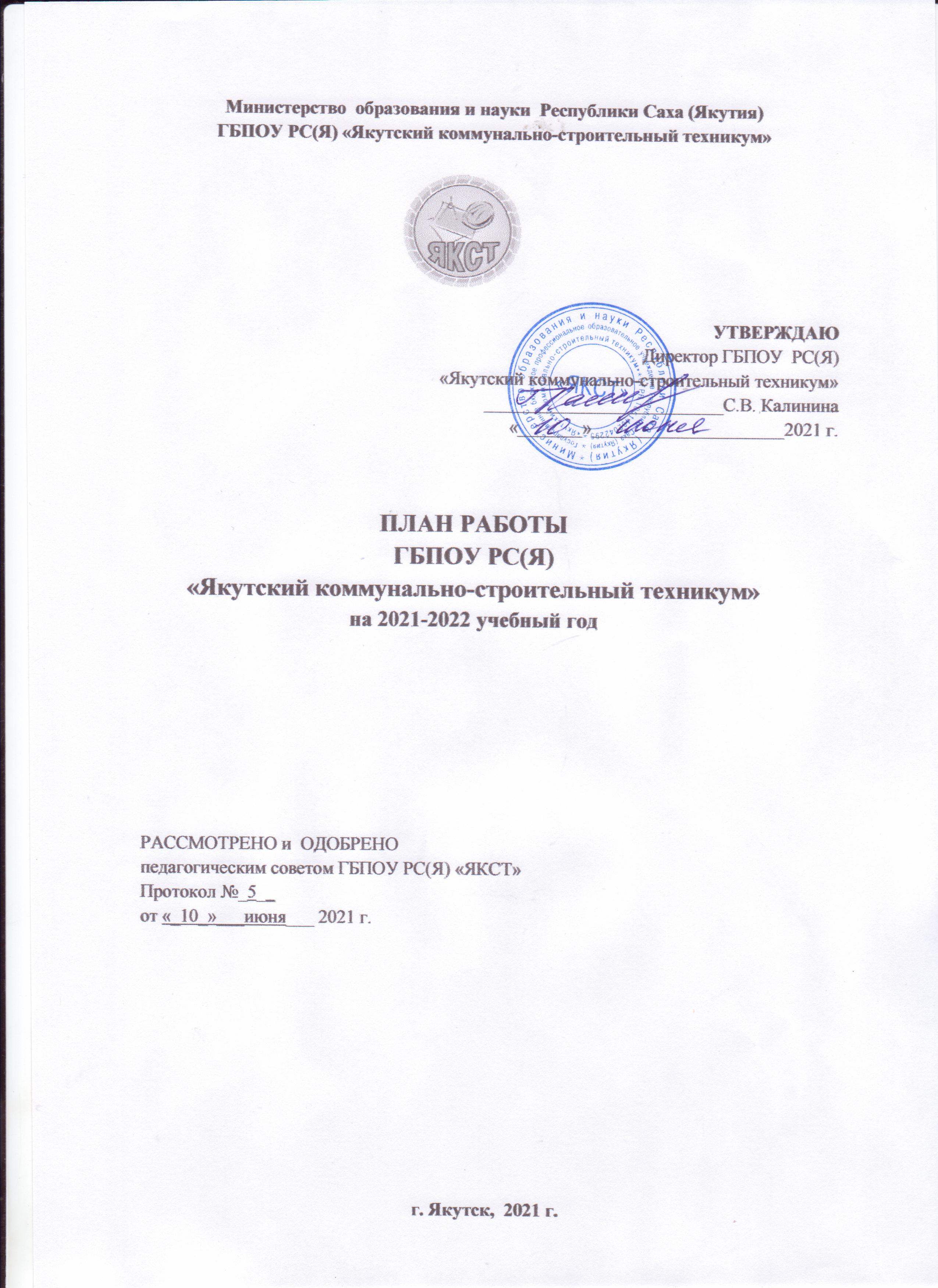 СОДЕРЖАНИЕI.  Основные направления деятельности техникума на 2021-2022 уч. год, цели и задачиПлан работы техникума на 2021-2022 учебный год разработан на основании:Федерального закона от 29 декабря 2012г №273-ФЗ «Об образовании» в Российской Федерации; Приказа Министерства образования и науки РФ от 14 июня 2013г. №464 «Об утверждении Порядка организации и осуществления образовательной деятельности по образовательным программам среднего профессионального образования»;Устава ГБПОУ РС(Я) «ЯКСТ»;Программы профессионального воспитания и социализации обучающихся;Программы профориентационной работы ГБПОУ РС(Я) «ЯКСТ»Федеральных государственных образовательных стандартов СПО нового поколения и ФГОС ТОП 50;Планов работы структурных подразделений техникума.Основные направления деятельности:Реализация Федеральных государственных образовательных стандартов СПО;Совершенствование материально-технической базытехникума в соответствии с требованиями ФГОС;  Сохранение контингента студентов;Информатизация обучения и внедрение новых информационных технологий в учебный процесс;  Организация и участие в научно-практических  конференциях,конкурсах с целью развития и совершенствования научно-методической работы преподавателей и активизации  учебно-исследовательской работы студентов; Активизация развития форм патриотического, нравственного и физического воспитания студентов, усиление пропаганды здорового образа жизни;  Активизация и развитие форм работы с детьми-сиротами и лицами, оставшимися без попечения родителей.Подготовка рабочих кадров и специалистов с использованием практико-ориентированных методов обучения (не менее половины учебного времени студенты проводят на производственных площадках организаций или в учебно-тренировочных центрах); увеличение числа участников и побед на конкурсах и олимпиадах профессионального мастерства среди молодёжи и молодых рабочих.Развитие системы непрерывной подготовки педагогических и управленческих кадров для системы среднего профессионального образования – организация стажировок, переподготовка;Пополнение и обновлениебиблиотечного фонда в соответствии с требованиями ФГОС;Развитие социального государственно-частного партнёрства с ведущими работодателями, высшими учебными заведениями, ресурсным центром по вопросам проведения учебной и производственной практик, подписания соглашений и договоров по взаимному сотрудничеству, трудоустройства выпускников;Разработка новых подходов к трудоустройству выпускников техникума.Цель:Создание правовых, организационных, научно-методических условий и механизмов, обеспечивающих стабильное развитие техникума, доступность, высокое качество и эффективность образования, его постоянное обновление с учетом запросов работодателей, учредителей, социальных партнеров, общества и рынка труда.ЗадачиОбеспечение высоких образовательных результатов студентов поосновным профессиональным образовательным программам среднего профессионального образования;Обеспечение повышения качества образования через повышение квалификации педагогического коллектива в соответствии с требованиями ФГОС СПО;открытие нового учебного корпуса на базе Лонгинова, 36, новых учебно-производственных мастерских;укрепление связей в рамках сетевого взаимодействия с образовательными организациями различных уровней и организациями – работодателями в республике; расширение перечня актуальных программ профессионального обучения и дополнительного образования; развитие конкурсного движения, в том числе WorldSkillsвнедрение цифровых образовательных технологий (дистанционные технологии, электронное обучение); приобретение современного программного обеспечения;совершенствование работы отдела содействия трудоустройству выпускников техникума, разработка программы содействия занятости и трудоустройству, профессиональной ориентации и социальной адаптации выпускников техникума; осуществление постоянного мониторинга и содействия в трудоустройстве выпускникам в течение трех лет после выпуска; развитие «присутствия» техникума в сети «Интернет»: оперативное размещение информации на сайте, продвижение  в социальных сетях «Вконтакте», YouTube и др. организация эффективной системы воспитательной работы, способствующей социализации и самореализации студентов, развитию их творческого потенциала; поддержка талантливых студентов;расширение и совершенствование профориентационной работы; анализ потребностей рынка труда и работодателей. развитие дополнительных образовательных услуг.II. Единый план внутритехникумовского контроляIII.  Годовая циклограммаРЕГЛАМЕНТ  УЧЕБНОЙ НЕДЕЛИIV. План работы педагогического советаЦель - развитие содержания образования, реализация образовательных программ, повышение качества обучения и воспитания студентов, совершенствование методической работы  техникума, содействие повышению квалификации педагогических работников. Основными направлениями работы Педагогического совета техникума являются:  определение путей совершенствованияразвития техникума, его материально-технической базы;  анализ итогов работы техникума по семестрам и за учебный год, диагностика факторов, способствующих формированию конкурентоспособности выпускников техникума;  совершенствование педагогического мастерства преподавателей, внедрение в учебный процесс новых педагогических технологий, обобщение и распространение опыта работы; контроль качества подготовки специалистов, способных работать по профессиональным компетенциям в соответствии с профессиональными стандартами; активное внедрение инновационных технологий в учебный процесс, совершенствование педагогического мастерства преподавателей;  внедрение инновационных методов организации учебно-воспитательного процесса;  мониторинг трудоустройства выпускников и оценка их конкурентоспособности на рынке труда, совершенствование системы социального партнерства;  воспитание разносторонней личности, подготовленной к успешной социализации и адаптации в современном обществе. Заседание Педагогического совета проводится не реже одного раза в два месяца. Решение Педагогического совета правомочно, если в голосовании участвовало не менее двух третей его членов. При равном разделении голосов решающим являетсяголос председателяПлан работы тематических  педагогических советовСостав цикловых  методических  комиссий на 2021-2022уч.гг.ЦМК «Общеобразовательные, социально-экономические и естественнонаучные дисциплины» (ОСЭЕН и ПСО)Выпускающая ЦМК по специальности40.02.01 Право и организация социального обеспеченияЦМК «Специальные дисциплины 1» (СД№1)Выпускающая ЦМК по профессиям и специальностям08.01.06 Мастер сухого строительства 08.01.07 Мастер общестроительных работ 08.01.09 Мастер по слесарным строительно-монтажным работам08.01.24 Мастер стекольных и  плотничных работ 08.01.25 Мастер отделочных строительных и декоративных работ08.01.02 Строительство зданий и сооружений21.02.01 Информационные технологии в градостроительной деятельностиЦМК «Специальные дисциплины №2» (СД№2)Выпускающая ЦМК по профессиям и специальностям08.01.26 Мастер жилищно-коммунального хозяйства15.01.04 Наладчик сварочного и газоплазморезательного оборудования08.02.07 стуз08.02.08 эго08.02.11 Управление и эксплуатация многоквартирных домов13.02.02 Теплотехническое оборудование15.01.31 Мастер контрольно-измерительных приборов и автоматики27.02.06 Контроль работы измерительных приборовV. План работы учебного отделаЦель: обеспечение четкости, последовательности, контроля и результативности организации учебного процесса, направленного на качественную подготовку специалистов в соответствии с запросами рынка труда.Задачи:Организовать учебный процесс в соответствии с Законом «Об образовании в Российской Федерации» №273-ФЗ и локальными нормативными актами.Осуществить планирование и организацию	учебного	процесса	в соответствии с требованиями ФГОС СПО. Обеспечить внедрение АИС управления учебным процессом «Сетевой город» Расширить возможности и создать условия для внедрения в образовательный процесс технологий дистанционного и электронного обучения. Обеспечить размещение необходимых учебных материалов на сайте техникумаПриведение результатов профессиональной подготовки в соответствие с требованиями рынка труда через организацию дуального и сетевого обучения, а также на основе требований профессиональных стандартов.Создать условия для эффективного управления реализацией программ учебных дисциплин и профессиональных модулей, учебной и производственной практик.Создание открытого образовательного пространства техникума через развитие дополнительного профессионального образования студентов техникума.Организация текущего, промежуточного и итогового контроля учебных достижений студентов.Оказание платных образовательных услуг.Повышение качества курсового и дипломного проектирования.Подготовка и сопровождение процедуры проведения государственной аккредитации образовательных программ техникума.Ожидаемые результаты:Организация учебного процесса в полном соответствии с ФЗ и локальными нормативными актами.План и отчет о работе отдела в полном соответствии с требованиями ФГОС СПОПовышение показателей абсолютной и качественной успеваемости, дипломного проектирования  по итогам учебного года по отношению к предыдущему году.Организация обучения студентов по сетевой программе08.01.06 Мастер сухого строительстваВнедрение АИС управления учебным процессом «Сетевой город» (учет контингента, успеваемости студентов, учебные планы, расписание учебных занятий, календарно-тематические планы по дисциплинам, журналы посещаемости)Получение государственной аккредитации всех образовательных программЦелевые показатели учебной работы:Сохранение контингента студентов (снижение контингента за учебный год до 10%)Повышение показателей по итогам учебного года по отношению к предыдущему году: абсолютной и качественной успеваемости на 10%,  дипломного проектирования  на 5%.100% внедрение АИС «Сетевой город». 100% заполнение КТП, журналов посещаемости, ведомостей промежуточной и итоговой аттестацииVI.  План работы методического отделаЕдиная методическая тема на 2021-2022 учебный год: «Цифровая образовательная среда как условие подготовки будущих специалистов, соответствующих современным требованиям профессиональных стандартов и рынку труда»Цель: Повышение качества образовательного процесса в соответствии с требованиями актуализированных ФГОС СПО и с учетом требований регионального рынка труда.Основные задачи:Изменение содержания и повышение качества образовательного процесса в техникуме  в соответствии с требованиями  актуализированных ФГОС  СПО и с учетом требований регионального рынка труда.Внедрение в практику работы преподавателей активных и интерактивных форм и методов работы, направленных на повышение качества профессионального образования в соответствии с ФГОССПО. Внедрение в практику работы преподавателей профессионального цикла инновационных технологий подготовки, включающих требования Worldskills. Совершенствование методического обеспечения реализуемых профессий и специальностей в соответствии с требованиями актуализированных ФГОС СПО;Совершенствование форм работы по повышению профессионального мастерства  преподавателей;Внедрение в образовательный процесс современных педагогических технологий в соответствии с ФГОС СПО,  в том числе дистанционной формы обучения.Повышение профессионального уровня преподавателейПоддержание позитивного имиджа техникума, работа с социальными партнерами.Развитие цифровых технологий в ОУ, библиотечных ресурсов.Развитие сетевых форм взаимодействия, деятельность в составе УМО по УГС 08.00.00 «Техника и технологии строительства»Основные направления методической работы:1. Организационная часть - составление планов, графиков, организация планирования работы предметно-цикловых комиссий и индивидуальных планов методической работы.2. Подготовка к аттестации работников, подготовка и проведение заседаний методического совета, тематических педагогических советов, мероприятия контроля за учебно-воспитательным процессом.3. Нормативно-правовое и учебно-методическое обеспечение деятельности цикловых методических комиссий и педагогов – обновление нормативно-правовой базы в соответствии с Законом «Об образовании» (с изменениями и дополнениями).4. Обобщение и распространение педагогического опыта - участие в различных мероприятиях по трансляции педагогического опыта, подготовка информационных материалов, проведение инструкционно - методических совещаний.5. Материально-техническое обеспечение деятельности кабинета - обеспечение ознакомления педагогов, председателей ЦМК с учебно-методической документацией (учебные планы, программы, рекомендации), педагогической и специальной литературой.Ожидаемые результаты:Повышение качества образовательной услуги в соответствии с ФГОС СПО.Разработка учебно-методических материалов в соответствии с ФГОС СПО.Увеличение количества преподавателей, транслирующих передовой педагогический опыт.Увеличение численности студентов, занимающихся исследовательской деятельностью.Расширение спектра образовательных учреждений для участия студентов и преподавателей в конференциях, семинарах, форумах различного уровня.Целевые показатели учебно-методической работы наличие скорректированных критериев и показателей качества образовательной деятельности преподавателей и мастеров п/о (по рейтинговой деятельности преподавателей и мастеров п/о); наличие у 85 % педагогов и мастеров п/о техникума сертификатов и (или) удостоверений о повышении квалификации на  2021-2022 уч.гг.; планы работы ЦМК предусматривают внедрение в учебный процесс методик и технологий практико-ориентированного (дуального) обучения, демонстрационного экзамена, дистанционных форм обучения; наличие у педагогов каждого ЦМК не менее 2 опубликованных статей по результатам научно- исследовательской и научно-практической деятельности; наличие утвержденных локальных актов по учебно-методической работе, приведенных в соответствие с требованиями актуализированных ФГОС СПО; наличие в 100% образовательных программах по специальностям/профессиям учебно-методических комплексов (УМК) дисциплин, модулей для работы с применением дистанционных форм обучения;наличие КОС-ов, КИМ-ов – не ниже 90 % участие в олимпиадах и конкурсах в 2021-2022 учебном году не менее 50% студентов техникума; педагоги, имеющие квалификационные категории, норматив - увеличение на 10 %; готовность УМК (у штатных педагогов) - 100%. результативность участия педагогов, мастеров п/о в мероприятиях -  не менее 10 дипломантов и призеровVII. План работы методического кабинета на 2021-2022 уч.ггЕдиная методическая тема:«Цифровая образовательная среда как условие подготовки будущих специалистов, соответствующих современным требованиям профессиональных стандартов и рынку труда»Цели работы  методического кабинета:1. Создание условий, способствующих повышению эффективности и качества учебного процесса 2. Обеспечение требований  актуализированных  ФГОС  СПО при разработке и реализации ППССЗ и ППКРСорганизация обучения студентов с применением современных информационных технологий;использование в учебном процессе активных и интерактивных форм проведения занятий в сочетании с внеаудиторной работой;разработка методического обеспечения самостоятельной работы студентов.3.      Совершенствование учебно-методического обеспечения образовательного процесса, обеспечивающего выполнение требований актуализированных  ФГОС СПО и работодателей по подготовке квалифицированных специалистов. Основные задачи методического кабинета: Интенсификация учебного процесса на основе комплексного использования передовых методов, организационных форм и средств обучения;Актуализация программ учебных дисциплин и профессиональных модулей, учебных практик;Разработка ФОС, КОС для контроля сформированности профессиональных компетенций по учебным  дисциплинам и ПМ в соответствии с требованиями актуализированных ФГОС СПО;Организация работы по совершенствованию УМК и их использованию в учебной деятельности (применение компьютерных программ, электронных версий УМКД и т.д.);Методическое сопровождение студенческих олимпиад, конференций, конкурсов;Формирование фонда электронных методических продуктов (пособий, разработок, программ);Повышение квалификации, стажировка  преподавателей, расширение спектра их профессиональных возможностей через участие в конкурсах, конференциях, выставках, семинарах;Проведение мониторинга и диагностики  методической работы преподавателей, выработка решений по повышению ее эффективности;Трансляция передовых технологий обучения, педагогического опыта.Формирование фонда электронных методических продуктов (пособий, разработок, программ);Повышение квалификации, стажировка  преподавателей, расширение спектра их профессиональных возможностей через участие в конкурсах, конференциях, выставках, семинарах;Проведение мониторинга и диагностики  методической работы преподавателей, выработка решений по повышению ее эффективности;Трансляция передовых технологий обучения, педагогического опыта.КАЛЕНДАРНЫЙ ПЛАН РАБОТЫ МЕТОДИЧЕСКОГО КАБИНЕТА на 2021-2022 уч.ггVIII.  План работы воспитательного отделаЦель: способствовать формированию всестороннего развития личности, формирование личности будущего специалиста–профессионала, гражданина и патриота. Задачи:  1.	  Создание зоны ближайшего развития личности студента;2. 	Активизация умственной деятельности студентов, формирование научного мировоззрения, развитие познавательного интереса студентов;3. 	Формирование здорового образа жизни;4. Воспитание законопослушных граждан России, воспитание патриота своей Родины, уважающего права и свободы личности, проявляющих национальную и религиозную терпимость;5.	Приобщение к нравственно-экологическим и духовным ценностям;6. 	Совершенствование органов студенческого самоуправления; 7. 	Развитие творческих способностей студентов, воспитание чувства прекрасного;8. Социальная поддержка детей-сирот и детей, оставшихся без попечения родителей и детей из многодетных семей.Направления воспитательной работы:Организационная работа.Гражданско-патриотическое воспитание.Правовое воспитание. Профилактика правонарушений, наркомании и алкоголизма.Физкультурно-оздоровительная, спортивная работа и пропаганда здорового образа жизни.Культурно-массовая работа.Профилактика экстремизма и терроризма.Социальная защита студентов.Организация и курирование студенческого самоуправления.IX. План работы учебно-производственного отделаX. Участие в движении Ворлдскиллс  РоссияЦель: Выявление студентов для участия в чемпионатах Ворлдскиллс РоссияЗадачи: - Актуализация реализуемых компетенций- Внедрение системы отбора студентов- Сопровождение подготовки студентов к чемпионатамX. План работы по  содействию  трудоустройства выпускниковXI. План работы Многофункционального Центра Прикладных КвалификацийXII. План работы методического совета техникумаМетодический совет техникумаявляется постоянно действующим коллегиальным, совещательным, координирующим и регулирующим органом управления, анализирующим пути, формы и средства совершенствования образовательного процесса, способствующим разработке и проведению мероприятий, направленных на повышение эффективности и качества образовательного процесса. Обеспечивает выполнение методической работы в техникуме. Основные цели  работы - непрерывное совершенствование уровня педагогического мастерства педагогических работников, освоение новых технологий,  в том числе технологий дистанционного обучения, направленных на обеспечение самореализации педагогов и обучающихся, максимальное содействие повышению качества подготовки специалистов и рабочих кадров; внедрение в образовательный процесс современных технологий, форм и методов воспитания и обучения, обучение педагогов по использованию интерактивных педагогических технологий по стандартам World Skills, демонстрационного экзамена, ориентированных на повышение познавательной, творческой активности студента. Методическая тема:«Цифровая образовательная среда как условие подготовки будущих специалистов, соответствующих современным требованиям профессиональных стандартов и рынку труда»РАБОТА МЕЖДУ ЗАСЕДАНИЯМИ Подготовка к заседаниям методического и педагогического Советов  Оказание методической помощи преподавателям  и мастерам п/о в выборе направлений самообразования  Изучение и обобщение опыта работы молодых преподавателей и преподавателей со стажем работы, председателей ЦМК  Помощь при подготовке открытых учебно-методических, научно-методических мероприятий Подготовка к заседаниям  учебно-методических объединений  (УМО) по УГС 08.00.00 «Техника и технологии строительства»  в соответствии с планом работы  Организация работы преподавателей, заведующих кабинетами по комплектованию УМК дисциплин и профессиональных модулей  Информационное обеспечение образовательного процесса  Контроль выполнения плана методической работы  техникумаXIII. План повышения квалификации руководящих работников, преподавателейXIV. План работы «Школа начинающего  педагога»Цель:  Создание условий для адаптации и эффективного развития профессиональной компетентности начинающих преподавателей и мастеров производственного обучения.	Основные задачи:1. Сформировать представление  о статусе педагога и мастера п/о  и системе его работы в условиях инновационного развития среднего профессионального образования .2. Расширить знания, умения и навыки в организации педагогической деятельности: самообразование преподавателя, обобщение и внедрение передового опыта, создание учебно-методических материалов и т.д.3. Выявлять профессиональные, учебно-методические проблемы в учебном процессе  начинающих преподавателей  и мастеров п/о и содействовать их разрешению.4. Пропагандировать педагогическое мастерство опытных преподавателей и оказывать индивидуальную помощь начинающим преподавателям и мастерам п/о в совершенствовании знаний педагогики и методики преподавания.XV. План работы библиотеки1. Основные цели:1. Осуществление государственной политики в сфере образования через библиотечно-информационное обслуживание читателей. 2. Создание единого информационно-образовательного пространства образовательного учреждения; организация комплексного библиотечно-информационного обслуживания всех категорий читателей, обеспечение их свободного и безопасного доступа к информации, знаниям, идеям, культурным ценностям в контексте информационного, культурного и языкового разнообразия. 3. Воспитание гражданского самосознания, помощь в социализации обучающихся, развитии их творческих способностей и профессиональных навыков. 4. Организация систематического чтения обучающихся с учетом программных требований. 5. Организация досуга, связанного с чтением и межличностным общением в условиях библиотеки с учетом интересов, потребностей, возрастных психофизических, национальных особенностей обучающихся. 6. Совершенствование предоставляемых библиотекой услуг на основе внедрения новых информационных технологий, компьютеризации библиотечно-информационных процессов; организация комфортной библиотечной среды в целях воспитания информационной культуры преподавателей и обучающихся. 2. Основные задачи:1.  Обеспечение учебно-воспитательного процесса и самообразования путем библиотечного и информационно-библиографического обслуживания обучающихся и студентов, педагогического состава и других категорий читателей. Расширение вовлечения охвата студентов и преподавателей в ЭБС. Мониторинг и анализ использования библиотечных ресурсов, для совершенствования традиционных и освоения новых технологий в работе. 2. Формирование у читателей навыков независимого библиотечного пользователя: обучение пользованию книгой и другими носителями информации, поиску, отбору и критической оценке информации. 3. Формирование и комплектование библиотечного фонда в соответствии с образовательными программами техникума. 4. Работа с библиотечной документацией  по учету библиотечного фонда. 5. Проведение индивидуальных, групповых, массовых форм работы. 6. Создание в библиотеке образовательной, воспитательной среды и рациональной организации работы читального зала, обеспечение комфортности для пользователей библиотеки. 3.Основные функции: 1. Аккумулирующая – библиотека формирует, накапливает, систематизирует и хранит библиотечно-информационные ресурсы. 2. Сервисная – библиотека предоставляет информацию об имеющихся библиотечно-информационных ресурсах, организует поиск и выдачу библиотечно-информационных ресурсов. 3. Методическая – библиотека осуществляет поиск различных  методических материалов в разрезе изучаемых дисциплин в техникуме. 4. Учебная – библиотека осуществляет распространение информации, ее поиск в разрезе изучаемых дисциплин в техникуме, комплектование учебного фонда литературы. 5. Воспитательная – библиотека способствует развитию чувства патриотизма по отношению к государству, своему краю и техникуму; формированию личностной культуры по эстетическим, этическим, правовым и духовно-нравственным критериям, приобщению к общечеловеческим ценностям. 6. Социальная – библиотека содействует развитию способности пользователей к самообразованию и адаптации в современном информационном обществе. 7. Просветительская – библиотека приобщает обучающихся к сокровищам мировой и отечественной культуры. 8. Координирующая – библиотека согласовывает свою деятельность с другими библиотеками для более полного удовлетворения потребностей пользователей в документах и информации. XVI. План работы административно-хозяйственного отделаЦель: обеспечение благоприятных условий работы коллектива  для ведения образовательного процесса. Задачи:  Обеспечение материально технической базы для ведения  образовательного процесса;Развитие обеспеченности учебных кабинетов согласно требований СанПин, пожарной безопасности, профстандартов;Создание озелененных участков в прилегающих к техникуму территориях;Поддержание санитарных условий на прилегающих территориях и внутри навсех объектах техникума;Разработка перспективных путей развития техникума в плане административно-хозяйственной части;Совершенствование системы сохранности материальных запасов; Создание условий для внедрения творческих предложений по улучшению внешнего  и внутреннего облика образовательного учреждения;Создание благоприятных условий работы технического персонала.XVII. План по финансовому обеспечению деятельности техникумаОсновные задачи бухгалтерии: Осуществление контроля за своевременным и правильным оформлением первичных документов и законностью совершаемых операций;Обеспечение правильного и рационального расходования средств в соответствии с целевым назначением по утвержденному ПФХД по бюджетным средствам и средствам, полученным из внебюджетных источников, а также сохранность денежных средств и материальных ценностей в местах их хранения и эксплуатации. Обеспечение применения в ГБПОУ РС(Я) «ЯКСТ» установленных условий и порядка оплаты труда.Осуществление контроля за соблюдением штатной дисциплины, за правильным расходованием утвержденных фондов заработной платы, на основе поступающей отчетности;  Проведение инвентаризации имущества и финансовых обязательств;Проведение анализа поступления финансовых средств из всех источников и их использование Учреждением.Мониторинг финансового, материально-технического состояния  УчрежденияМероприятия по повышению эффективности учреждения ; увеличение доходов от оказания платных услуг и приносящей доход деятельности , сокращение расходов ГСМ, запчастей а/м.Основные направления деятельности бухгалтерии:Начисление и выплата в установленные сроки заработной платы работникам учреждения;Составление актов сверок расчетов с организациями, уведомление руководства о сложившейся дебиторской и кредиторской задолженности.Осуществление  в установленном порядке сбора, обработки, анализа и      представления государственной налоговой, статистической  отчетности, а также отчетности во внебюджетные фонды  , обеспечивает ее достоверность.Составление бюджетной отчетности для предоставления в Минобрнауки РС(Я);   Составление расчетов и справок по вопросам, вносимым в вышестоящие органы на рассмотрение, связанные с финансированием, оплатой труда; Обеспечение поддержания стабильного функционирования образовательного  учреждения при изменении законодательства по учету и постановке бюджетного учета;использовании программы «1С. «Бухгалтерия для бюджетных учреждений».График сдачи отчетности бухгалтерии 1.Основные направления деятельности техникума на 2021-2022 уч. год, цели и задачи32Единый план внутритехникумовского контроля43Годовая циклограмма54План работы педагогического совета75План работы учебного отдела116План работы методического отдела167План работы методического кабинета на 2021-2022 уч.гг248План работы воспитательного отдела289План работы учебно-производственного отдела3910План работы по  содействию  трудоустройства выпускников4411План работы Многофункционального Центра Прикладных Квалификаций4512План работы методического совета техникума4913План повышения квалификации руководящих работников, преподавателей5114План работы «Школа начинающего  педагога»5115План работы библиотеки5416План работы административно-хозяйственного отдела5717План по финансовому обеспечению деятельности техникума63П/ННаименование мероприятийСрок проведенияОтветственныеГде заслушивается1Учебно-материальная база:Контроль готовности учебных кабинетов, лабораторий, мастерских к началу учебного года, в т.ч оснащенностью учебных кабинетов и лабораторий наглядными пособиями, ТСОКонтроль материально-технической обеспеченности  техникумаАвгуст- сентябрьВ течение годаЗам. директора по общим вопросам и производству,  по УВР и УПРСовещание при директореСовещание при директоре2Финансово-хозяйственная деятельностьКонтроль проведения ремонтных работ в учебном корпусеКонтроль   исполнения распределениястипендиального фондаАвгуст Январь, майЗам. директора по  общим вопросам и производствуЗам. директора по УПРГл. бухгалтер,директорСовещание при директоре3Учебная работаКонтроль готовности учебно-методической документации,регламентирующей образовательную деятельность (ФГОС), ИПР к началу учебного годаКонтроль выполнения  педагогической нагрузки по семестрамКонтроль  прохождения производственной практики студентовКонтроль посещаемости учебных занятий и учебной практикиКонтроль заполнения ИС «Сетевой город»Контроль размещения учебных материалов на платформе «Moodle»СентябрьЯнварь, июньсентябрь,декабрь, июньв течение годав течение годаЗам. директора по УВР,  руководитель МО, руководитель УО Зам. директора по УПР,  руководитель ОУПиПОЗам. директора по УВР,  руководитель УО Зам. директора поУВР и УПР,  руководители ОУПиПО, УОСовещание при директореПедсовет Совещание при директореСовещание при директоре4Воспитательная работаКонтроль выполнения плана воспитательной работы Декабрь. МайЗам. директора по УВР, руководитель ВОПедсовет5Методическая работаКонтроль выполнения плана методической работыКонтроль работы  цикловых методических  комиссийАнализ работы библиотеки, обеспеченность учебной литературой, периодическими изданиямиДекабрь, майНоябрь, мартСентябрь, мартЗам.директора по УВР, руководитель  МОПредседатели ЦМКбиблиотекарьПедсоветМетодсоветПедсовет6Охрана трудаКонтроль соблюдения правил техники безопасности, норм санитарно-гигиенического режима, противопожарной защиты, охраны трудав течение годаСпециалист по ОТСовещание при директореП/ННАИМЕНОВАНИЕОТВЕТСТВЕННЫЕЕЖЕДНЕВНЫЕЕЖЕДНЕВНЫЕЕЖЕДНЕВНЫЕ1Охрана жизни и здоровья студентов и педагогических работниковАдминистрацияОтв.  специалист по ОТ 2Индивидуальное консультирование обучающихсяЗам. директора по УВР и УПР, ВО, кураторы групп, преподаватели3Дежурство педагогических работников по учебному корпусу, учебным мастерскимВО4Заполнение журналов теоретического и практического обучения в ИС «Сетевой город», дневников кураторовЗам. директора по УВР и УПР, ВО, кураторы групп, преподавателиЕЖЕНЕДЕЛЬНЫЕЕЖЕНЕДЕЛЬНЫЕЕЖЕНЕДЕЛЬНЫЕ1Планерка административная при директоре (пятница). Планирование деятельности на предстоящую неделюДиректор2Планерка  общая (каждый второй понедельник месяца) контроль исполнения поручений, основной деятельности по плану работы, отчеты, постановка задач, обсуждение проблемных вопросовДиректор3Занятия в секциях, кружкахРуководитель ВО4Планерка руководителей УВР и УПР (понедельник)кураторов, зав. учебными мастерскимиЗам. директора по УВР и УПР5Прием директора преподавателей, обучающихся и родителей по личным вопросамДиректор6Административный контроль преподавания, качества обученияАдминистрация 7Заседание с председателями ЦМКРуководитель МО8Классные часыКураторы9Утверждение расписания занятий, кружков, секцийРуководители УО, ВО, диспетчер10Обновление материалов на сайте техникумаДиспетчер, ответственный за PRЕЖЕМЕСЯЧНЫЕЕЖЕМЕСЯЧНЫЕЕЖЕМЕСЯЧНЫЕ1Заседание Совета техникума Директор2Заседание малого педагогического советаЗам.  директора по УВР3Совещание цикловых методических комиссийЗам. директора по УВР, руководитель МО, председатели ЦМК4Заседание «Школа начинающего педагога»Руководитель МО5Заседание комиссии по рассмотрению стимулирующих выплат преподавателям и работникам техникумДиректор6Участие в мероприятиях разного уровняЗам.  директора по УВР, по УПР, руководители отделов7Заседание стипендиальной комиссииЗам. директора по УВР8Заседание студенческого советаРуководитель ВО9Рейды  в  общежитииРуководитель ВО10Тематические классные часыКураторы11Отчеты кураторов о работе за месяцКураторы 12Отчеты руководителей структурных подразделенийРуководители отделов, зам.директора по УВР и УПРКВАРТАЛЬНЫЕКВАРТАЛЬНЫЕКВАРТАЛЬНЫЕ1Статистическая отчетностьзам. директора по УВРзам. директора по УПРспециалист отдела кадровглавный  бухгалтер2Проведение инструктажей по ТБ и ПБспециалист по ОТ3Заседание педагогического совета , методического совета ( 1 раз в 2 месяца)Руководитель МО4Заседание Совета  по профилактике правонарушенийРуководитель ВО5Проведение внутритехникумовских конкурсовРуководитель МО, председатели ЦМК6Анализ  успеваемости по группамРуководитель УО7Проверка санитарно-гигиенического состояния учебных кабинетов, лабораторий, мастерскихДиректор, заместитель директора по общим вопросам и производству8Общее собрание работников техникума ДиректорЕЖЕГОДНЫЕЕЖЕГОДНЫЕЕЖЕГОДНЫЕ1Тарификация педагогической нагрузки преподавателейДиректорГл. бухгалтер, зам.директора по УВР2Разработка и утверждение учебных плановЗам. директора по УВРпредседатели ЦМК4Утверждение штатного расписанияДиректор 5Прохождение медицинского осмотра педагогическими работникамиДиректор, отдел кадров, медработник6Оформление личных дел обучающихсяКураторы, секретарь учебного отдела7Статистическая отчетность на начало и конец учебного годаЗам. директора по УВР Гл. бухгалтер 8Утверждение графика учебного процесса, календарно-тематических планов, рабочих программ по УД, ПМ, МДК, УП, ППЗам. директора по УВР, руководитель МО9Итоговая  (промежуточная) аттестация обучающихсяЗам. директора по УВР, руководитель УО10Подготовка приказов, локальных нормативных актов, регламентирующих работу учебного заведенияДиректор, руководители отделов11Комплектование групп нового набораРуководитель УО13Анализ работы учебного заведения за уч.г. Планирование работы на новый учебный годзам. директора по УВзам. директора по УПР14Составление публичного отчета ГБПОУ РС(Я) «ЯКСТ»зам. директора по УВР14Составление отчета по самообследованию за годРуководитель  МО15Сдача годового бухгалтерского отчетаГл. бухгалтер Время                           Мероприятие ПонедельникПонедельник11.00Совещание при заместителе директора по УВР и УПР 13.40 Общетехникумовская линейка студентов14.30Общая планерка работников (1 раз в 2 недели)Методический совет (1 раз в месяц)Вторник Вторник 13.40Собрание студенческих общественных объединенийСредаСреда13.40Классные часы (1  и 3 среда месяца)Четверг Четверг 11.00Малый педагогический совет (2 четверг месяца)13.40Учебно-воспитательные мероприятия, конкурсы, олимпиады (2 и 4 четверг месяца)14.30Педагогический совет (1 раз в 2 месяца)Генеральная уборка по сменамПятница Пятница 13.40Культурно-массовые мероприятия14.30Совещание руководителейСуббота Суббота Общественно-развлекательные мероприятияОбщественно-развлекательные мероприятияП/НПеречень рассматриваемых вопросовСрок проведенияОтветственные1Выборы секретаря педагогического совета и утверждение состава педсовета на 2021-2022  уч.ггИтоги работы приемной комиссии по новому набору Утверждение педнагрузки преподавателей на 2021-2022 уч.г.Анализ и итоги деятельности структурных подразделений за 2020-2021 уч.г: - учебная деятельность- практическое обучение- методическая работа- воспитательная и социальная работа-отчет деятельности МЦПК-отчет о работе СЦК, анализ результативности участия линейки чемпионата Ворлдскиллс Россия5. Задачи педагогического коллектива на новый 2021-2022 уч.г.6. Утверждениегодового плана деятельности техникума на 2021-2022 уч.г., в том числе:- плана работы педсовета- плана работы методсовета- состава цикловых комиссий- плана работы структурных подразделений- плана организации  курсов повышения квалификации и стажировки педагогических работников- плана  профориентационной работы- плана производственной работы7.  Трудоустройство и занятость выпускников техникума за 3 последних года8.  Выборы   состава Совета техникумаСентябрьДиректорОтветственныйсекретарь ПКЗам директора по УВРруководитель УОруководитель ОУПиПОруководитель МОруководительВОспециалист МЦПКстарший мастерДиректорЗам.директора по УПРДиректор3Мониторинг работы педагогического коллектива за 1 полугодие 2021-2022 уч.года, результаты работы аттестационной комиссииПодготовка к государственной аккредитации техникума.О результатах работы социального педагога, педагога-психолога. Работа с родителями обучающихсяОбсуждение и утверждение кандидатур на награды 4.О проектной деятельности в 2021г и о новых проектах на 2022гЯнварьзам. директора по УВРзам. директора по УПРзам. директора по УВРсоциальный педагог педагог-психологспециалист ОКответственный за проектную деятельность41. Отчет о финансовой деятельности техникума за 2021 год.2. Отчет о работе библиотеки, перспективы развития библиотечного обслуживания3. Отчет об организации практического обучения в 2021-2022 уч.г. и перспективах развития мастерских техникума4. О результатах и новых направлениях работы цикловых методических комиссийМарт Главный бухгалтерБиблиотекарьЗам директора по УПРСтарший мастерЗам.директора по УВР, председатели ЦМК6Результаты рейтинговой оценки деятельности преподавателей за 2021-2022 уч.гПредварительная педнагрузка преподавателей на 2022-2023 уч.ггУтверждение графика аттестации преподавателей на 2022-2023 уч.гО работе центра содействия трудоустройствуИюньРуководитель МОЗам.директора по УВРРуководитель МОРуководитель ЦСТП/НПеречень рассматриваемых вопросовСрок проведенияОтветственныеисполнители2Тематический педсовет: «Цифровизация образования: опыт, проблемы, перспективы»Электронное обучение и дистанционные образовательные технологии;Опыт реализации дистанционного образования в период пандемии Covid19;Развитие цифровой компетенции педагога;Развитие ИКТ-компетенции педагога в условиях дистанционного обучения;Роль цифровых инструментов в процессе дистанционного обучения;Онлайн-платформы как составляющие интерактивной и информационно-образовательной среды;Мобильные технологии в процессе цифровизации образованияНоябрьзам. директора по УВРруководитель УОруководитель МО5Тематический педсовет:  «Духовно-нравственное воспитание студентов: новые возможности, опыт, проблемы»Основные направления и ценностные основы духовно- нравственного развития и воспитания студентовСовместная деятельность техникума, семьи и общественности по духовно-нравственному развитию и воспитанию студентовПроблемы нравственного и духовного воспитания в современных условиях (из опыта работы  кураторов групп)Духовно-нравственное воспитание на уроках литературы (из опыта работы)Внедрение в образовательном процессе «Программы воспитания» Апрель  зам. директора по УВРруководитель ВОП/НФамилия Имя  ОтчествоДолжность1.Глазова  Мария ВасильевнаПредседатель, преподаватель  экологии, основ инновационного предпринимательства2Константинова Уйгулана ИльичнаПреподаватель дисциплин естественнонаучного цикла (химия, биология, география, естествознание)3Михайлова Нюргуяна АлександровнаПреподаватель дисциплины «Иностранный язык»4Барабанская Анаяна НиколаевнаПреподаватель дисциплины «Иностранный язык»5Яковлева Надежда ЕгоровнаПреподаватель дисциплины «Иностранный язык»6Иннокентьев Прокопий НиколаевичПреподаватель математики7Птицына Альбина РолановнаПреподаватель дисциплины «Язык Саха»8Кальянова Людмила ВалерьевнаПреподаватель экономики, финансовой грамотности9Куприянова Дария АммосовнаПреподаватель «Физическая культура»10Винокурова Галина ИвановнаПреподаватель  «Физическая культура»11Макаров Анатолий АркадьевичПреподаватель дисциплины «Информатика»12Егоров Сергей АнатольевичПреподаватель истории13Юзвик Вера АнатольевнаПреподаватель русского языка и литературы14Герасимова Майя ВладимировнаПреподаватель русского языка и литературы, культурологии, обществознания15Казакова Тамара ДмитриевнаПреподаватель физики, астрономии, проектной деятельности и технической механики16Яковлева Татьяна СеменовнаПреподаватель философии17Касьянов Степан ГаврильевичПреподаватель дисциплины «Информатика»18Корчагина Татьяна НиколаевнаПреподаватель дисциплин «Основы права» ПМ19Винокурова Татьяна ГеоргиевнаПреподаватель дисциплин риторика, менеджмент, логистикаСовместители, почасовики по дисциплинам ОСЭЕН и ПСОП/НФамилия Имя  ОтчествоДолжность1.Спиридонова Ньургуйаана АнатольевнаПредседатель, преподаватель дисциплин «Техническая механика», физика, МДК (раздел)2.Ладиков Евгений АлександровичПреподаватель  УД,  ПМ3.Бацева Ирина НиколаевнаПреподаватель  УД, ПМ4Беркутова Татьяна ИгоревнаПреподаватель ПМ5Степанова Инесса ЮрьевнаПреподаватель ПМ, основы геодезии6Фаркова  Марина ВалерьевнаПреподаватель дисциплины «Охрана труда»7Мельникова Ирина АлександровнаПреподаватель ПМ8Арутюнян Тигран АршаковичПреподаватель ПМ, УП9Федорова Татьяна НиколаевнаПреподаватель  ПМ10Торонова Баярма ГомпиловнаПреподаватель ПМ11Калитин Владимир …Преподаватель ПМ12Попов Леонард Леонидовичмастер п/оСовместители, почасовики по дисциплинам СД№1П/НФамилия Имя  ОтчествоДолжность1Охлопкова Александра СаввичнаПредседатель, преподаватель ПМ2Стручкова Елизвавета ВасильевнаПреподаватель ПМ3Морозов Гаврил НиколаевичПреподаватель электротехники и электроники4Кокош Владимир Михайловичмастер п/о5Проводин Василий  ОктябревичПреподаватель дисциплины «Безопасность жизнедеятельности», Охрана труда6Щеголева Нина МихайловнаПреподаватель ПМ7Ефремов Артем КирилловичПреподаватель ПМ9Аганина Марина ИвановнаПреподаватель ПМ10Пономарева Ирина ВалерьевнаПреподаватель  ПМ11Жильченко Светлана СергеевнаПреподаватель  ПМ12Суханова Любовь НиколаевнаПреподаватель  ПМ13Анохова Алена Вячеславовна мастер п/о14Константинова Туйара Ильична преподаватель ПМ15Совместители, почасовики по дисциплинам СД№2№Наименование  мероприятияСроки проведенияОтветственные исполнителиОжидаемые результаты1Подготовка предложений по плану приема в 2022 году на специальности/профессии по ФГОС ТОП-50 и актуализированным ФГОСДо 15.09Зам. директора по УВРРуководитель учебного отдела совместно с отделом УП и ПОПредложения о плане приема на 2022 г., подтвержденные справками от работодателей об ожидаемой потребности2Подготовка реестра (комплекта) ООП, в том числе учебных планов на каждый год набора (создание единой базы) с указание принадлежности к ТОП-50 и реализуемых по актуализированным ФГОСАвгуст, апрельЗам. директора по УВРРуководитель учебного отделаПредседатели ЦМКАвгуст – комплект ООПАпрель – реестр ООП и УП3Проверка размещения обязательной УПД на сайте техникума с указанием принадлежностик ТОП-50 и реализуемых по актуализированным ФГОССентябрь Зам. директора по УВРРуководитель учебного отдела Председатели ЦМКРазмещение на сайте УП, аннотаций к РП, номенклатуры осеннего семестра, расписания занятий по группам до 20 сентября 2021г4Составление графика учебного процесса на 2021-2022уч.годАвгустЗам. директора по УВРРуководитель УО согласование учебных и производственных практик с отделом УП и ПОУтверждение графика до 01.09.21, размещение на сайте5Подготовка и утверждение расписания учебных занятий и консультаций  в соответствии с учебными планами и нормативами.Август, декабрь Руководитель УО6Организация занятий на платформе  MoodleАвгуст – сентябрь Руководитель УОПрограммист7Организация работы приемной комиссии Июнь-ноябрьЗам. директора по УВР Ответственный секретарь приемной комиссии8Заполнение федеральной информационной базы ФИС ФРДО по приему на 2021/2022 учебный годАвгуст - ноябрьОтветственный секретарь приемной комиссии;ПрограммистСекретарь9Заседание приемной комиссии техникума по рассмотрению вопроса о зачислении абитуриентов в число студентов техникума.Оформление протоколов решения приемной комиссии15-28 августа 2021 г.Зам. директора по УВР, ответственный секретарь приемной комиссии10Формирование приказов о зачислении  на 1 курс обучения на 2021-2021 учебный год. Заполнение алфавитной книги. Оформление списков учебных групп. Оформление зачетных книжек студентов нового набора. Систематизация личных дел студентов 1 курса.С 29 августа – по 25 ноября Зам. директора по УВР, руководитель учебного отдела11Внесение изменений личных данных студентов в  единую информационную базу студентов техникума. Внесение данных студентов нового набора. Сентябрь – октябрь Секретарь УООтветственный секретарь приемной комиссии12Подготовка учебной документации: журналы регистрации поступления контрольных работ, аттестационные ведомости, Сентябрь – октябрьРуководитель УОПреподаватели13Информирование студентов нового набора о государственных и региональных требованиях образовательных стандартов, антикоррупционной политикиСентябрьРуководитель учебного отдела14Проведение разъяснительных бесед со студентами и родителями по вопросам зачисления на дуальную форму обучения и сетевое обучениеСентябрь- октябрьЗам. директора по УВРРаботодателиРуководитель УОПреподаватели15Анализ соответствия выполнения педагогической нагрузки преподавателей и расписания (форма № 2).Январь         (1 полугодие), июнь (2 полугодие)Зам. директора по УВР,Руководитель учебного отдела16Подсчет выданных часов преподавателями (Ф-3)ежемесячноРуководитель УО17Включение в график посещения учебных занятий преподавателей, имеющих низкие показатели по абсолютной и качественной успеваемостиСентябрь-октябрь, март-апрельЗам. директора по УВРРуководитель УОПредседатели ЦМК18Анкетирование обучающихся  на предмет удовлетворенности качеством организации и содержания образовательных услуг.  Анализ результатов. 1 курс – февраль2,3 курс – сентябрь, июньРуководитель УОСпециалист УОЗам.  директора по УВР19Проведение рабочих групп по обсуждению результатов выполнения ВКР, проведения нормоконтроля в 2021 г. и разработка рекомендаций. До 01 октябряРуководитель УО, Председатели ЦМКМетодисты20Анализ организации и проведения ГИА в 2021 году на заседании педагогического советаСентябрьЗам. директора по УВРРуководитель УО21Проведение совещания по теме «Организация курсового и дипломного  проектирования».Сентябрь- октябрьЗам. директора по УВР,Зам. директора по УПРРуководитель УМОРуководитель УОПредседатели ЦМК22Подготовка документации к промежуточной аттестации Декабрь, майРуководитель УО23Разработка тем ВКР с указанием возможных мест прохождения преддипломной практики ДекабрьРуководитель УОПредседателиЦМК24Закрепление мест преддипломной практики ДекабрьЗам. директора по УВР,Зам. директора по УПРРуководитель УО25Проведение совещания по вопросу организации ГИА в 2022, в том числе в форме ДЭ (определение специальностей/профессий, по которым будет проводиться ДЭ)Декабрь Зам. директора по УВРЗам. директора по УПР, старший мастер26Актуализация программ ГИА (согласование с работодателями и педсоветом, утверждение директором).До 30 декабряРуководитель учебного отдела Руководитель МОПредседатели ЦМК27Организация дополнительных занятий с неуспевающими студентами.В течение годаРуководитель учебного отдела28Организация ликвидации академической задолженности Январь - сентябрьРуководитель учебного отдела29Определение рецензентов ВКР из числа кураторов преддипломной практикиВ соответствии с графиком учебного процесса, при утверждении тем ВКРРуководитель УО31Разработка УП на набор 2021 года, согласование  с работодателями и подготовка к утверждению до распределения учебной нагрузки на2021/2022  учебный годДо 15апреляЗам. директора по УВРРуководитель учебного отделаРуководитель МОПредседатели ЦМК32Регистрация и рассылка утвержденных учредителем УП на набор 2022 года (сайт, УМО, ОУ и ПП)АпрельЗам. директора по УВР33Подготовка учебной документации к итоговой государственной аттестации (ведомости, расписание консультаций и экзаменов)МайРуководитель УО34Расчет общего объема учебных часов по элементам и составление плана распределения педагогической нагрузки преподавателей на учебный год ИюньЗам. директора по УВРРуководитель УО35Оформление приказов о движении контингента В течение учебного годаЗам. директора по УВРРуководитель УОСекретарь УО36Контроль  своевременного заполнения Сетевого города В течение годаРуководитель учебного отдела37Участие в работе педагогического совета, методического совета, ЦМК техникумаВ течение учебного годаЗам. директора по УВРЗам. директора по УПРРуководитель УО38Участие в профориентационной работе В течение учебного годаСотрудники УО39Проведение консультаций для студентов заочного отделения в дистанционной формеВ течение учебного годаРуководитель УОПредседатели ЦМК40Мониторинг качества обучения В течение года Зам. директора по УВР, Руководитель УО41Мониторинг проведения учебных занятий с использованием активных и интерактивных форм и методов работы со студентами, включая дистанционные и электронные формы обученияВ течение годаРуководитель УОПредседатели ЦМК,Преподаватели42Размещение информации об учебной работе на официальном сайте техникумаВ течение годаРуководитель УОПрограммист43Посещение ЛПР, консультаций покурсовому/дипломному проектированию.В течение годаРуководитель учебного отдела, МетодистыПредседатели ЦМК,Преподаватели44Посещение занятий обучающихся 1 курсаВ течение годаРуководитель учебного отдела, председатели ЦМК45Анализ	посещенных	уроков	на	заседании ЦМКВ соответствии с графиком посещенияПредседатели ЦМК46Отчет по анализу успеваемости студентовСентябрь, январьЗам. директора по УВР47Проведение КЭ по ПМ, в том числе по методике ДЭ, на базе предприятий и в других ПОО, в том числе  по оценочным материалам, согласованным с заданиями WorldSkills, ДЭ, а также с требованиями предприятий, в том числе с использованием электронных технологий.В соответствии с графиком учебного процесса Зам. директора по УВРПредседатели ЦМКРуководитель учебного отделаРуководитель практики Старший мастер48Проведение ДЭ в рамках промежуточной аттестацииВ соответствии с графиком учебного процессаПредседатели ЦМК,Руководитель учебного отдела.Руководитель практики, старший мастер49Разработка электронных учебно- методических комплексов по учебным дисциплинам, профессиональным модулям, производственнымпрактикамВ течение годаМетодистПредседатели ЦМК50Предоставление информации, сведений, справок по учебной работе для отчетов техникума и по запросу Зам. директора по УВР Руководитель УО51Ведение документации: своевременное оформление, передача документации в архив Сентябрь, майСпециалист 52Проведение малого педагогического советаЕжемесячно Зам. директора по УВР53Заседание стипендиальной комиссииежемесячно  Зам. директора по УВР Руководитель УО54№Наименование  мероприятияСроки проведенияОтветственные исполнителиОжидаемые результаты1.  Планирование и отчетность1.  Планирование и отчетность1.  Планирование и отчетность1.  Планирование и отчетность1.  Планирование и отчетность1.1Составление плана работы методкабинета на 2021-2022 уч.ггсентябрьБугаева Е.Н.Соответствие и улучшение методической работы1.2Составление плана научного студенческого общества«Шаг в будущую профессию»Август-сентябрьБугаева Е.Н.Повышение качества УИРС и НИРС1.3Составление плана-графика аттестуемых преподавателей на 2021-2022 уч.ггАвгуст-сентябрьБугаева Е.Н.выполнение плана атеестации1.4Составление графиков проведения: – открытых уроков, внеаудиторных мероприятий, посещений, взаимопосещений учебных занятий; – предметных творческих декадников; – предметных олимпиад, конкурсов Август-сентябрьБугаева Е.Н.обеспечение качества образовательного процесса1.5Составление ежемесячного плана работы методического отдела, в т. ч. размещение на сайтеежемесячноБугаева Е.Н.выполнение плана работы в срок1.6Составление плана методической работы  на 2022-2023 уч.ггМай- июньБугаева Е.Н.выполнение плана методической работы1.7Планирование работы тематического  педагогического совета на 2022-2023 уч.гг.Май -июньБугаева Е.Н.Обеспечение деятельности ЯКСТ1.8Планирование работы методического совета на 2021-2022 уч.гг.Май -июньБугаева Е.Н.решения методсовета1.9Составление плана работы «Школа начинающего педагога» на новый уч. годМай-июньБугаева Е.Н.Адаптация новых работников к условиям ЯКСТ1.10Месячный  отчет о методической работеежемесячноБугаева Е.Н.выполнение плана работы1.11Отчет о работе ЦМКПо семестрамПредседатели ЦМКвыполнение плана работы 1.12Отчет о посещенных учебных занятияхПо семестрамБугаева Е.Н.методические рекомендации1.13Составление отчета по самообследованию методической работы за 2021 годапрельБугаева Е.Н.анализ методической работы за учебный год1.14Отчет анализ методической работы на 2020-2021 уч.ггиюньБугаева Е.Н.отчет на педсовете, методсовете, выполнение решений  педсоветов и методсоветов1.15.Составление плана работы повышения квалификации педагогических работников на новый уч.годиюньБугаева Е.Н.повышение профессионального мастерства, аттестация педработников1.16Корректировка и составление циклограммы работы  методической работы на 2021-22 уч.ггМай- июнь 2022 г.Бугаева Е.Н.выполнение плана работы в срок1.17Подготовка и проведение самообследования техникума (составление отчета самообследования) апрель 2020 г.Бугаева Е.Н.формирование отчета самообследования 1.18Отчет-анализ по подготовке к аккредитации техникумапо семестрамБугаева Е.Н.анализ методической работы2. Организационная работа2. Организационная работа2. Организационная работа2. Организационная работа2. Организационная работа2.1Организация работы  педагогического коллектива согласно единой методической теме: «Цифровая образовательная среда как условие подготовки будущих специалистов, соответствующих современным требованиям профессиональных стандартов и рынку труда»В течение учебного годаБугаева Е.Н.методистыпредседатели ЦМКпреподаватели, мастера п/ообеспечение мониторинга мероприятий2.2Утверждение состава методического совета, ЦМКсентябрьБугаева Е.Н.председатели ЦМК2.3Корректировка внутренних локальных актовсентябрь, октябрьБугаева Е.Н.Утвержденные НЛА2.4Проведение заседаний методического совета согласно графику. ОктябрьДекабрьФевральАпрельмайБугаева Е.Нметодистывыполнение плана работы, принятие решений2.5Анализ итогов методической работы по семестрамДекабрьМай Бугаева Е.Нотчет на педсовете, методсовете2.6Систематизация   методических,  нормативных материалов по организации научно-методической работыВ течение годаБугаева Е.Н.разработка Положений2.7Работа со входящими документами М О и Н РС(Я), ГАУ ДПО  РС(Я) «ИРПО»По мере поступленияБугаева Е.Н2.8Участие в республиканских мероприятиях в соответствии с планом организационных мероприятий  ГАУ ДПО  РС(Я) «ИРПО»В течение годаБугаева Е.Н, методистыПовышение имиджа техникума, распространение опыта работы2.9Организация работы цикловых методических  комиссий:- ЦМК  «Общегуманитарные и социально-экономические дисциплины»;- ЦМК «Общепрофессиональные дисциплины»;-ЦМК «Специальные дисциплины №1»-ЦМК «Специальные дисциплины №2»В течение годаБугаева Е.Н., методистыпредседатели ЦМКпланы, отчеты, протоколы2.10Работа с молодыми и  начинающими преподавателямиВ течение годаГлазова М.В.Индивидуальная работа с каждым, методическая помощь2.11Подготовка аналитической информации текущимпедсоветам (анализ методической работы за 1 семестр и за учебный год)Сентябрь/январьБугаева Е.Н.Принятие решений2.12Организация и подготовка студентов к республиканской НПК «Шаг в будущую профессию»Ноябрь/декабрьБугаева Е.Н.методисты.Председатели ЦМКповышение уровня и результативности участия2.13Организация работы экспертной и аттестационной комиссиипо утвержденному графикуБугаева Е.Н., методисты2.14Организация  и проведение педсеминаров, конференций, круглых столов, педчтений для преподавателейВ течение годаБугаева Е.Н. методистыповышение профессионального уровня педработников2.15Организация  и подготовка  заседания педагогических советовСентябрьНоябрьЯнварьМартмайБугаева Е.Н. методистыПринятие решений2.16Участие в мероприятиях среди ССУЗ, МПО ПиРК РС(Я), Совета директоров ССУЗ РС(Я)В течение годаБугаева Е.Н., методистыРаспространение педагогического опыта2.17Составление заявок на прохождение курсов повышения квалификацииВ течение годаБугаева Е.Н. методисты2.18Организация наставничества.В течение годаБугаева Е.Н. методисты2.19Организация работы аттестационной комиссии в техникуме  по аттестации  руководящих и  педагогических работников на соответствие занимаемой должности.В течение годаБугаева Е.Н. методисты2.20Организация работы аттестационной комиссии   по аттестации  на получение и подтверждение первой и высшей квалификационной категории педагогических работниковВ течение годаБугаева Е.Н. методистыповышение квалификационной категории2.21Организация посещения уроков, занятий, внеклассных мероприятий с целью изучения опыта педагогической деятельности, обобщение и внедрение его в работуколлег.В течение годаБугаева Е.Н. методистыповышение качества обучения2.22Организация работы по разработке методических рекомендаций по проведению контрольных и практических работ, выполнению курсовых проектов, составлению отчетов по практике и др.В течение годаБугаева Е.Н. методистыповышение качества обучения2.23Организация и проведение предметных олимпиад:- по общеобразовательным, общепрофессиональным дисциплинам;- по ПМ и МДК.В течение годаУчебная частьметодотделповышение качества обучения2.24Организация и методическое сопровождение участияпедагогических работников в педагогических, научных семинарах и конференциях, в конкурсах и олимпиадах педагогического мастерства на республиканском,  межрегиональном, всероссийском и международном уровняхВ течение годаБугаева Е.Н. методистыРаспространение педагогического опыта2.25Организация и методическое сопровождение участия студентов в конкурсах, олимпиадах, НПК на  межрегиональном, всероссийском и международном уровнях В течение годаБугаева Е.Н. методистыповышение уровня и результативности участия2.26Разработка, рецензирование и подготовка к утверждению учебно-методической документации, пособий, дидактических материалов В течение годаБугаева Е.Н. методистыповышение качества обучения2.27Разработка необходимых положений о конкурсах и смотрах В течение годаБугаева Е.Н. методистыРазработка НЛА2.28Организация и координация работы цикловых комиссий В течение годаБугаева Е.Н. методисты2.29Актуализация: – рабочих программ общеобразовательных , общепрофессиональных, профессиональных дисциплин– КОСов; сентябрь-октябрьметодистыпредседатели ЦМКповышение качества обучения2.30Проведение корректирующей работы по совершенствованию УМК В течение годаметодистыпредседатели ЦМКповышение качества обученияформирование УМК2.31Организация и проведение совещаний с председателями ЦМК.ЕжемесячноБугаева Е.Н.выполнение плана работы2.32Организация обеспечения, корректировка и  совершенствование учебно- программной документации по реализации  актуализированных ФГОС СПО.В течение годаметодистыпредседатели ЦМККомплектование УПД2.33Организация и проведение индивидуальных консультаций по запросам преподавателей:- по разработке методического обеспечения образовательного процесса;- по организации самостоятельной работы студентов;- по сопровождению учебно-исследовательской и проектной деятельности обучающихся;- по обобщению педагогического опыта и формам  представления результатов методической и научно-методической работы.В течение годаметодистыпредседатели ЦМКМетодическая помощь преподавателям2.34Формирование электронной базы данных учебно- методических материалов программ подготовки специалистов среднего звена техникума .В течение годаметодистыпредседатели ЦМКМониторинг УМК3.  Методическая работа3.  Методическая работа3.  Методическая работа3.  Методическая работа3.  Методическая работа3.1Оказание помощи преподавателям в разработке электронных учебных методических пособий, рабочих программ, оценочных средств, методических разработок В течение годаБугаева Е.Н., методистыСистематизация и улучшение качества УМК3.2Проведение заседаний «Школа начинающего педагога»ежемесячноГлазова М.В.председатели ЦМКМетодическая помощь преподавателям3.3Проведение индивидуальных консультаций с преподавателямипо запросампреподавателейБугаева Е.Н., методистыМетодическая помощь преподавателям3.4Оказание методической помощи  в подготовке к всероссийским, межрегиональным, республиканским профессиональным конкурсамВ соответствии с графикомконкурсовБугаева Е.Н., методистыАктивизация работы преподавателей по участию3.5Оказание методической помощи в проведении открытых уроков (в рамках конкурсов и аттестации)В соответствии с планомпроведенияоткрытых уроковБугаева Е.Н., методистыПовышение профессионального мастерства3.6Внутренняя экспертиза учебно-методических пособий, рекомендаций, указаний. Подготовка к утверждению учебно-методической документации, пособий, дидактических материаловВ течение годаБугаева Е.Н., методистыУкомплектование УПД3.7Внутренняя экспертиза учебно-программной документации (рабочих программ, контрольно- измерительных материалов, контрольно-оценочных заданий)По запросампедагогов и всоответствии спланоммониторингаБугаева Е.Н., методистыМониторинг качества обучения3.8Посещение уроков с последующим анализом проведенного занятия (аттестующихся и начинающих педагогов)В соответствии спланомпроведенияоткрытых уроковБугаева Е.Н., методистыМетодическая помощь3.9Организация педагогических конференций, семинаровВ течение годаБугаева Е.Н., методистыИнтеграция в единое методическое пространство СПО3.10Участие в заседаниях педагогических советов, методических советов, ЦМКВ течение годаБугаева Е.Н., методистывыполнение решений3.11Выявление, изучение, обобщение и педагогического опытаВ течение годаМетодотделмониторинг,обобщение опыта работы3.12Организация и координация учебно-исследовательской работы педагогов и студентов техникума (Научное студенческое общество)В течение годаБугаева Е.Н., методистывыполнение плана работы3.13Изучение деятельности руководящих и педагогических  работников, оформление необходимых аттестационных материалов (заявление, представление, портфолио, информационная карта).В течение года. По отдельному графикуБугаева Е.Н., методистыАттестация на СЗД, первую, высшую кв. категорию3.14Оказание консультативной помощи аттестующимся руководящим и педагогическим работникам по всем организационным вопросам и содержанию работы.В течение годаБугаева Е.Н., методистыМетодическая помощь3.15Продолжение разработки ППССЗ и ППКРС по специальностям и профессиям в соответствии  актуализированных ФГОС 3+. В течение годаБугаева Е.Н., методистыПовышение качества обучения3.16Проведение корректирующей работы по совершенствованию УМКВ течение годаБугаева Е.Н., методистыИндивидуальная консультативная помощь3.17Внедрение в образовательный процесс инновационные технологии проведения  учебных занятий для формирования и развития общих и профессиональных компетенций.В течение годаБугаева Е.Н., методистыПовышение качества обучения3.18Подготовка документов к  процедуре аккредитации учебного заведенияв течение учебного годаБугаева Е.Н.методистыФормирование документов к аккредитации4.  Повышение квалификации4.  Повышение квалификации4.  Повышение квалификации4.  Повышение квалификации4.  Повышение квалификации4.1Мониторинг своевременного прохождения педагогами курсов повышения  квалификации и стажировкиВ течение годаБугаева Е.Н.методистыповышение профессиональной компетенции4.2Составление плана и формирование заявок прохождения курсов повышения квалификации, профессиональнойпереподготовки, стажировки преподавателей и мастеров п/оВ течение годаБугаева Е.Н.Соответствие требованиям ФГОС4.3Сопровождение в подготовке документов к аттестации педагоговСогласно графикааттестацииБугаева Е.Н.методистыметодическая консультация4.4Сопровождение в подготовке документов педагогов каттестации на соответствие занимаемой должностиСогласно графикааттестацииБугаева Е.Н.методистыметодическая консультация4.5Стажировка педагогов и мастеров п/о на профильных предприятиях с периодичностью 1 раз в 3 года	В течение годаБугаева Е.Н.методистыСоответствие требованиям ФГОС4.6Проведение обучающих семинаров по темам:«Дистанционное образование как условие создания имиджа техникума, доступной и открытой среды для обучающихся с разными возможностями»«Современные подходы в обучении ивоспитании: актуальные вопросы, достижения и инновации»ЯнварьАпрельБугаева Е.Н.методистыпредседатели ЦМКПовышение профессиональной компетентности4.7Составление отчетов по прохождению курсов повышения квалификации и стажировокВ течение годаБугаева Е.Н.отчет-анализ5.    Информационная деятельность5.    Информационная деятельность5.    Информационная деятельность5.    Информационная деятельность5.    Информационная деятельность5.1Обновление информации на сайте техникумаВ течение годаБугаева Е.Н.методистыповышение имиджа техникума5.2Оформление отчетов по результатам  республиканских конкурсовВ течение годаБугаева Е.Н.Отчет-анализ5.3Изучение нормативных документов: методических писем, постановлений, приказов Правительства РФ, Министерства образования и науки РФ и РС(Я), Правительства  РС(Я); программно-методического обеспечения по дисциплинам, модулям в соответствии с ФГОСВ течение годаБугаева Е.Н.методистыПовышение профессиональной компетентности5.4Информирование преподавателей ЦК о новинках психолого-педагогической и методической литературы.В течение годаБугаева Е.Н.методистыпредседатели ЦМКПовышение профессиональной компетентности5.5Информирование преподавателей о методических достижениях, разработках, рекомендациях, нормативно- правовом обеспечении через сайт техникума.В течение годаБугаева Е.Н.методистыПовышение профессиональной компетентности6. Мониторинг методической работы6. Мониторинг методической работы6. Мониторинг методической работы6. Мониторинг методической работы6. Мониторинг методической работы6.1Экспертиза и анализ методической работы ЦМКВ течение годаБугаева Е.Н.отчет -анализ6.2Анализ методического обеспечения учебных дисциплин и специальностейВ течение годаБугаева Е.Н.отчет -анализ6.3Анализ выполнения индивидуальной методической работы преподавателей за учебный год (экспертиза индивидуальных планов  методической работы в соответствии с профессиональным стандартом педагога)Рейтинговая оценка деятельности  преподавателейДекабрьиюньБугаева Е.Н.Оценка деятельности преподавателей и мастеров п/о6.4Анализ методической работы техникума за учебный годиюньБугаева Е.Н.Отчет-анализПовышение  профессионального  мастерства  педагоговПовышение  профессионального  мастерства  педагоговПовышение  профессионального  мастерства  педагоговПовышение  профессионального  мастерства  педагоговПовышение  профессионального  мастерства  педагогов7.1Внутритехникумовские педагогические чтения по теме:«Инновационные технологии, как условие повышения качества обучения»Методика и практика в СПО в современных реалияхоктябрьБугаева Е.Н.методистыпредседатели ЦМКРезультативность участия. Обобщение и распространение опыта работы Выпуск эл. сборника7.2Внутритехникумовский  заочный конкурс методических разработок внеаудиторных мероприятийМартметодистыОбобщение и распространение опыта работы7.3Внутритехникумовский конкурс «Есть идея»февральметодистыОбобщение и распространение опыта работы7.4Внутритехникумовский  заочный конкурс методических разработок преподавателейАпрельметодистыОбобщение и распространение опыта работы7.5Внутритехникумовский конкурс для кураторов групп «Самый классный классный»майБугаева Е.Н.Семенова С.А.кураторы группОбобщение и распространение опыта работы8.   Работа методического кабинета8.   Работа методического кабинета8.   Работа методического кабинета8.   Работа методического кабинета8.   Работа методического кабинета8.1Формирование банка информационных, методических материалов на электронном и бумажном носителеВ течение годаБугаева Е.Н.методистыКомплектование УМК8.2Систематический каталог статей теоретических и научно-методических журналовВ течение годаБугаева Е.Н.методистыОбобщение опыта работы8.3Выставка научно-методических работ преподавателей по итогам 2018-2021 уч. гг. Новинки педагогической, методической литературы.В течение годаБугаева Е.Н.методистыОбобщение опыта работы8.4Составление заявки на необходимую методическую литературу, оборудованиемайБугаева Е.Н.методистыбиблиотекарьвыполнение плана работы№п/пСодержание  работыСрок исполненияОтветственные1. Организационно – методическая работа1. Организационно – методическая работа1. Организационно – методическая работа1. Организационно – методическая работа1.1Составление  перспективного и текущего планирования методического кабинета.Май  2022 гМетодотдел 1.2Составление перспективного  плана графика – повышения квалификации педагогических работников.Май   2022 гМетодотдел 1.3Составление отчетов о методической работе (за календарный год в составе отчета о самообследовании техникума, за учебный год, аналитический отчет)ноябрь 2021 гмарт 2022 г. Руководитель МО1.4Посещение занятий преподавателей  техникума в рамках внутритехникумовского контроляСогласно графикуМетодотелПредседатели ЦМК1.5Посещение заседаний ЦМК с целью контроля, диагностики затруднений, оказания методической помощи	Согласно графикуМетодотдел 1.6Контроль сформированности учебно-методических комплексов по УД, МДК, ПМСогласно графикуМетодотелПредседатели ЦМК1.7Организация и проведение методического, тематического педагогического советов  техникумаВ соответствии с планом работы	Методотдел2.Методическое обеспечение учебного процесса2.Методическое обеспечение учебного процесса2.Методическое обеспечение учебного процесса2.Методическое обеспечение учебного процесса2.1Организация предоставления рабочих программ УД, ПМ, КТП, ФОС  для технической экспертизы  Сентябрь 2021 г.Методотдел Председатели ЦМК2.2Проведение индивидуальных и коллективных консультаций для преподавателей по вопросам методической деятельностиПо мере   необходимостиМетодотдел2.3Обновление, расширение, систематизация и размещение методических материалов на сайт техникума, в библиотеке техникума. В течение учебного годаМетодотдел2.4Оказание методической помощи преподавателям при разработке учебно-методической продукции по УД, ПМ (МДК).В течение учебного годаМетодотдел2.5Изучение  положительного педагогического опыта по  применению  современных подходов к обучению и воспитанию.В течение учебного годаМетодотдел2.6Совместная работа с заведующей библиотекой по обеспечению учебного процесса технкиума методической и учебной литературойВ течение учебного годаМетодотдел3.Методическая работа с педагогическими кадрами и повышение квалификации3.Методическая работа с педагогическими кадрами и повышение квалификации3.Методическая работа с педагогическими кадрами и повышение квалификации3.Методическая работа с педагогическими кадрами и повышение квалификации3.1Организация работы Школы начинающего преподавателя.	В течение года по плану3.2Организация повышения квалификации педагогических работников (курсы, обучающие семинары, стажировки,  мастер- классы, и др.).В течение учебного годаМетодотдел3.3Организация проведения методической декады: мастер-классы, творческие лаборатории, олимпиадыВ течение учебного годаМетодотдел3.4Осуществление  методического обеспечения проведения внутритехникумовских предметных олимпиад,  конкурсов профессионального мастерства и т.д.Согласно плануМетодотдел3.5Оказание методической помощи преподавателям при подготовке докладов, выступлений  на заседаниях педагогического совета, научно-практических конференциях, цикловых методических заседаниях, педагогических чтениях и т.д.  (различных уровней).В течение учебного годаМетодотдел3.6Оказание методической помощи  для организации публикаций  работ преподавателей  в журналах, сборниках статей, на педагогических порталах и сайтах.В течение учебного годаМетодотдел3.7Оказание методической помощи  при составлении  учебно-методических пособий  преподавателей к печати (для внутреннего использования).В течение учебного годаМетодотдел4. Работа по аттестации педагогических кадров4. Работа по аттестации педагогических кадров4. Работа по аттестации педагогических кадров4. Работа по аттестации педагогических кадров4.1Формирование плана-графика  аттестации педагогических работников в целях установления квалификационной категории, подтверждения соответствия  занимаемой  должности.сентябрь –октябрь, декабрь 2021 г. Методотдел4.2Оказание консультативной помощи аттестующимся педагогам по всем  вопросам прохождения аттестации.По мере необходимостиМетодотдел4.3Оказание методической помощи по комплектации и оформлению документов, электронных портфолио профессиональных достижений педагогической деятельности аттестуемых преподавателей.В течение года (по графику аттестации)Методотдел5. Мероприятия по обеспечению материально-техническое базы методического кабинета5. Мероприятия по обеспечению материально-техническое базы методического кабинета5. Мероприятия по обеспечению материально-техническое базы методического кабинета5. Мероприятия по обеспечению материально-техническое базы методического кабинета5.1Оформление и оснащение методического кабинета, стендов  В течение учебного годаМетодотдел5.2Организация фотографирования, видеозаписи открытых уроков, внеклассных мероприятий.В течение учебного годаМетодотдел5.3Сбор и систематизация нормативно-правовых и инструктивно-методических документов и материалов В течение учебного годаМетодотдел6. Изучение, обобщение и распространение педагогического опыта6. Изучение, обобщение и распространение педагогического опыта6. Изучение, обобщение и распространение педагогического опыта6. Изучение, обобщение и распространение педагогического опыта6.1Создание банка данных передового педагогического опыта,  реализуемых техникумом В течение учебного годаМетодотдел6.2Исследование уровня профессиональной компетентности преподавателей, диагностика педагогической успешности В течение учебного годаМетодотдел6.3Подготовка информационных материалов для интернет-сайта техникумаВ течение учебного годаМетодотдел6.4Организация заседаний МС по заслушиванию опыта работы преподавателейПо плану работыМетодотдел7. Работа с молодыми и вновь принятыми преподавателями7. Работа с молодыми и вновь принятыми преподавателями7. Работа с молодыми и вновь принятыми преподавателями7. Работа с молодыми и вновь принятыми преподавателями7.1Организация помощи в составлении учебно-планирующей документации1 семестр 2021-2022 уч.ггМетодотдел7.2Организация посещений «открытых» занятий, внеклассных мероприятий с целью приобретения опытаВ течение учебного годаМетодотдел7.3Посещение занятий молодых и вновь принятых преподавателей с целью оказания методической помощи, диагностики затрудненийВ течение учебного годаМетодотдел№П/НСодержание работыОтветственный исполнительСЕНТЯБРЬСЕНТЯБРЬСЕНТЯБРЬ1.Организация работы методического отдела техникума - утверждение цикловых методических  комиссий и председателей.ДиректорРук. МО2.Составление и утверждение  плана работы методического кабинета.Рук. МО3Утверждение плана методической работы техникума на 2021-2022 учебный год.Рук. МОЗам. директора по УВР4.Анализ работы ЦМК за 2020-2021 учебный год и составление планов работы цикловых методических комиссий, индивидуальных планов научно-методической работы.Рук. МОМетодистыпредседатели ЦМК5.Организация обязательной аттестации педагогов и мастеров п/о  на соответствие занимаемой должности.Рук. МОметодисты6.Организация курсов повышения квалификации, обновление и корректировка графика повышения  квалификации, переподготовки, стажировки и обучения преподавателей и мастеров п/о, педагогических работников техникума.Рук. МОзаместители директора по УВР, УПОспециалист отдела кадров7.Консультации преподавателей при составлении индивидуальных планов повышения квалификации, при подборе содержания и форм самообразования.методистыпредседатели ЦМК8Подготовка к педагогическому совету №1рук. МООКТЯБРЬОКТЯБРЬОКТЯБРЬ1Оказание помощи педагогам в подборе методических материалов для различных видов занятий.Рук. МОметодисты2Обновление нормативно-правового и учебно-методического обеспечения деятельности цикловых методических комиссий и педагогов – обновление нормативно-правовой базы в соответствии с Законом «Об образовании».Рук. МОметодисты, директор,заместителидиректора по УПР, УВР3Организация и распространение информации о новинках учебно-методической и педагогической литературы через организацию обзоров, выставок, тематических подборов из журналов.Методистыбиблиотекарьрук. ВО4Проведение инструкционно-методических совещаний.Рук. МО5Продолжение работы по разработке и совершенствованию ОПОП ФГОС СПО и УМК по  учебным дисциплинам, профессиональным модулям и междисциплинарным курсам.Методисты, председатели ЦМК6Пополнение нормативных актов и документов, регламентирующих образовательную деятельность ГБПОУ РС(Я) «ЯКСТ».Рук. МОметодистыНОЯБРЬНОЯБРЬНОЯБРЬ1Организация участия в различных конкурсах внутритехникумовского, республиканского, всероссийского и международного уровней.Рук. МОметодистыпредседатели ЦМК2Разработка методических рекомендаций по организации внедрения в учебно-воспитательный процесс новых технологий и деятельностного подхода.Рук. МОметодистыпредседатели ЦМК3Посещение и анализ учебных занятий, внеклассных мероприятий.Рук. МОметодистыпредседатели ЦМК4Обновление сайта техникума по направлению научно-методической работы.Рук. МО5Проведение инструкционно-методических совещанийРук. МО6Рассмотрение и утверждение форм аттестации – оформление КОСов по итоговой аттестации .методисты председатели ЦМК7Подготовка к тематическому  педагогическому совету №2Рук. МОДЕКАБРЬДЕКАБРЬДЕКАБРЬ1Проведение инструкционно-методических совещаний: обновление и доработка паспортов кабинетов, мастерских, разработка контрольно-оценочных средств, подготовка к итоговой аттестации обучающихся СПО.Рук. МОметодистыпредседатели ЦМКзам. директора по УВР, УПР2Посещение и анализ учебных занятий, внеклассных мероприятий.Рук. МОметодистыпредседатели ЦМКЯНВАРЬЯНВАРЬЯНВАРЬ1Подготовка к педагогическому совету №3Рук. МО2Мониторинг обученности и качества знаний обучающихся и студентов по итогам I семестра 2021-2022 учебного года.Рук. МОучебный отдел3Посещение и анализ учебных занятий, внеклассных мероприятий, предоставление отзыва педагогов ПЦК.Рук. МОметодистыпредседатели ЦМК4Продолжение работы по разработке и совершенствованию ОПОП ФГОС СПО и УМК по профессиональным модулям и междисциплинарным курсам.методистыпредседатели ЦМК5Создание тематических папок в методическом кабинете.методистыФЕВРАЛЬФЕВРАЛЬФЕВРАЛЬ1Организация участия в различных конкурсах областного, всероссийского и международного уровней.Рук. МОметодистыпредседатели ЦМК2Посещение и анализ учебных занятий, внеклассных мероприятий.Рук. МОметодистыпредседатели ЦМК3Проведение инструкционно-методических совещаний.Рук. МО4Оказание методической помощи преподавателям в подготовке выступлений и подборе тематики выступлений на заседаниях методического совета.Рук. МОметодистыпредседатели ЦМК5Содействие в оформлении портфолио на бумажном и электронном носителе аттестуемых преподавателей.Рук. МОметодистыпредседатели ЦМК6Организация работы преподавателей по созданию профессиональных сайтов в сети Интернет.методистыпредседатели ЦМКМАРТМАРТМАРТ1Продолжение работы по разработке и совершенствованию ОПОП ФГОС НП и УМК по профессиональным модулям и междисциплинарным курсам.методистыпредседатели ЦМК2Обновление сайта техникума по направлению научно-методической работы.Рук. МОметодисты3Подготовка к педагогическому совету.Рук. МО4Проведение инструкционно-методических совещаний: разработка контрольно-оценочных средств, подготовка к итоговой аттестации обучающихся СПО.Рук. МОметодистыпредседатели ЦМКАПРЕЛЬАПРЕЛЬАПРЕЛЬ1Проведение инструкционно-методических совещаний: подготовка итогов методической работы за год.Рук. МО2Посещение и анализ учебных занятий, внеклассных мероприятий.методисты, председатели ЦМК3Сбор информации о достижениях педагогических работников для сайта техникума, размещение информации на официальном сайте.Рук. МОметодисты4Организация работы по  рейтинговой оценке качества работы педагогических работников, реализующих ФГОС СПО.Рук. МОметодисты5Анализ материально-технической базы техникума с учетом обеспечения условий реализации ФГОС СПО:• количество и качество компьютерной и множительной техники,• наличие программного обеспечения, наличие учебной и учебно-методической литературы в учебных аудиториях и в библиотеке,• наличие необходимой мебели,• обеспеченность оборудованием материаламиРук. МОзам. директора по УВР, УПР6Посещение и анализ учебных занятий, внеклассных мероприятий.методисты, председатели ЦМК7Подготовка к педагогическому совету №4Рук. МОМАЙМАЙМАЙ1Подготовка к смотру кабинетов и мастерских.Рук. МОЗам. директора по УВР, УПР2Посещение и анализ учебных занятий, внеклассных мероприятий, предоставление отзыва педагогов ЦМК.методисты, председатели ЦМК3Оформление методической деятельности ЦМК.методистыпредседатели ЦМК4Подготовка к итоговому педсовету №5.Рук. МОИЮНЬИЮНЬИЮНЬ1Анализ преподавателей собственной методической инновационной работы:обсуждение работы над научно-методической темой (презентация, заполнение отчетов о методической работе за учебный год)Рук. МОметодистыпредседатели ЦМК2Оформление  отчета методической деятельности ЦМК председатели ЦМК4Подготовка и проведение итогового педсовета (отчет о методической работе).Рук. МО5Анализ итоговой аттестации – подготовка мониторинга на основании отчетов рейтинговой деятельности  преподавателей.Рук. МОметодисты№Наименование  мероприятияСроки проведенияОтветственные исполнителиОРГАНИЗАЦИОННАЯ РАБОТАОРГАНИЗАЦИОННАЯ РАБОТАОРГАНИЗАЦИОННАЯ РАБОТАОРГАНИЗАЦИОННАЯ РАБОТА1.Организация и работа комиссии по заселению в студенческое общежитие (по факту открытия)Август  Руководитель ВО2Подготовка для кураторов учебных  групп информации:- о студенческих мероприятиях;- о программе мероприятий, проводимых на уровне города, МОиН РС (Я);- о графике работы кружков и секций.СентябрьЯнварь Руководитель ВО3Организация и работа спортивных и художественных кружковПо отд.плануСентябрь Зам.директора по УВР, руководитель ВО4Создание банка методических пособий воспитательных мероприятийВ течение годаВоспитательный отдел5Изучение и применение инновационных моделей воспитательной работыВ течение годаЗам.директора по УВР6Проведение семинара для кураторов учебных группВ течение года по отд.плануРуководитель ВО7Участие в методических мероприятиях по воспитательной работе на различных уровняхВ течение годаВоспитательный отдел8Организация и проведение тестирования и опросов:- групп нового набора;- выпускников;-студентов, проживающих в общежитии;- членов студсовета.В течение годаВоспитательный отделКураторыПедагог-психологСоциальный педагог9Организация и проведение торжественной линейки, посвященной Дню Знаний01 сентябряВоспитательный отделКураторыПедагог-организатор10Организация «Библиотечных уроков» для групп нового набораСентябрь – октябрь Библиотекарь 11Проведение обучающего семинара с кураторами учебных групп, назначенными впервыеСентябрь Руководитель ВО12Организация  и проведение экскурсий по акции «Следуй за мной в библиотеку» в Национальную библиотеку РС (Я) для первокурсниковСентябрь-октябрь (по отдельному графику)Педагог-организаторКураторы 13Организация информирования через техникумовские стенды о предстоящих мероприятиях и об их итогах, о наборе и графике работы кружков и секцийВ течение годаВоспитательный отдел14Проведение линейки и классных часов с проведением инструктажа, в связи проведением Дня пожарной безопасности30 апреляВоспит.отдел совместно с кураторами и инженером по ТБ15Организация работы психолого-педагогического сопровождения студентов-участников различных конкурсов, конференций и мероприятий по индивидуальному плану работыВ течение годаПедагог-психологСоциальный педагог16Организация и проведение Месячника адаптации первокурсниковСентябрь-октябрьПедагог-психолог Социальный педагог17Взаимодействие с центром социально-психологического сопровождения молодежи и семьи о проведении психологических занятий для первых курсов на тему: «Адаптация первокурсников», с целью проведения тренинга на сплочение, командообразование группы, а также снятия напряжения перед новым учебном годом. Сентябрь Педагог-психолог 18Психологическое сопровождениев период подготовки и проведения демоэкзамена.В течение годаПедагог-психолог19Организация работы по сохранению контингента В течение годаВоспитательный отделПедагог-психолог20Организация сотрудничества с правоохранительными органами по предупреждению правонарушений. Встреча с представителями ИПДН.Сентябрь, ноябрь, мартПедагог-организатор21Организация и проведение «Студенческой Ассамблеи: итоги, достижения, результаты»ЯнварьВоспит.отделМетод.отдел22Организация и проведение Дня самоуправления в техникумеМарт Зам.директора по УВР23Организация и работа с участковым инспектором ОП №3МУ МВД России «Якутское»В течение годаПедагог-организатор24Организация и подготовка документации  (планы, отчеты)  для прохождения ведомственного контроля МНиО РС (Я) и прохождения аккредитации образовательного учреждения.В течение годаЗам.директора по УВР, руководитель ВО25Организация и проведение профориентационной работы В течение годаВоспитательный отдел26Участие в организации мероприятий, посвященные 100-летию образования ЯАССРВ течение годаВоспитательный отдел27Организация анкетирования студентов по вопросу удовлетворенности качеством образовательных программ и качеством преподаванияЯнварь, майПедагог-психологГРАЖДАНСКО-ПАТРИОТИЧЕСКОЕ ВОСПИТАНИЕГРАЖДАНСКО-ПАТРИОТИЧЕСКОЕ ВОСПИТАНИЕГРАЖДАНСКО-ПАТРИОТИЧЕСКОЕ ВОСПИТАНИЕГРАЖДАНСКО-ПАТРИОТИЧЕСКОЕ ВОСПИТАНИЕ1Шефская работа с ветеранами войны и тыла, с ветеранами труда жилищно-коммунального хозяйства и строительстваВ течение года Воспитательный отдел2Организация и проведение открытого занятия «Безопасность людей на водных объектах» с приглашением специалистов с ФКУ Центр ГИМС МЧС России по РС (Я)Сентябрь Педагог-организатор3Организация и проведение единого классного часа в День солидарности в борьбе с терроризмомСентябрь Педагог-организаторПреподаватель ОБЖ4Классные часы, посвященные 27 сентября – день Государственности РС (Я)Сентябрь Воспитательный отделКураторы5Проведение экскурсии в Спасский мужской монастырьСентябрь Педагог-организаторКураторы 6Организация и проведение конкурсов стенгазет «Моя будущая профессия» среди первокурсниковСентябрь Социальный педагогКураторы 7Участие в Декаде, посвященной Дню пожилых людейОктябрь Педагог-организатор8Организация и проведение открытого классного часа «Всероссийский урок – День образования гражданской обороны»Октябрь Преподаватель ОБЖ9Кураторский час по проведению Дня суверенитета и Дню Республики Саха (Якутия)Ноябрь Апрель Воспитательный отдел, кураторы10Организация и проведение единого классного часа, посвященного Дню народного ЕдинстваНоябрь Воспитательный отдел, кураторыБиблиотекарь 11Организация и посещение экскурсии в исторический парк «Россия – моя история» по отдельному графикуНоябрь-декабрьПедагог-организаторПреподаватель истории12Проведение мероприятия, посвященного Декаде Олонхо: экскурсия в музей Олонхо, выезд в драматический театр25 ноябряВоспитательный отделКураторы13Международный день толерантности16 ноябряВоспитательный отделКураторы14Беседа по вопросам культуры межэтнических отношенийДекабрьКураторы15Организация и проведение классного часа, посвященного Дню Неизвестного Солдата03 декабряПедагог-организаторБиблиотекарь 16Организация и проведение мероприятий, посвященных Дню Конституции12 декабряПедагог-организаторКураторы Библиотекарь17Проведение классных часов на тему: «Вклад воинов-якутян в разгроме немецко-фашистских войск в Сталинградской битве»Февраль Педагог-организатор18Организация и проведение по плану Месячника патриотического воспитанияФевраль Педагог-организаторКураторы Библиотекарь19Организация и проведение строевой военной подготовки на смотр-конкурс строя и песниФевраль-майПреподаватель ОБЖ20Проведение и организация Дня родного языка и письменности. Классные часы, оформление выставки в библиотеке.13 февраляПедагог-организаторКураторы Библиотекарь21Организация беседы для студентов по вопросам проявления терроризма и экстремизмаМартПреподаватель БЖД, кураторы22Участие в месячнике по правовому воспитаниюАпрель- майРуководитель ВОПреподаватель основы права23Организация и проведение классных часов ко Дню космонавтики. Гагаринский урок «Космос – это мы». Оформление выставки в библиотеке. 12 апреля Педагог-организаторКураторы Библиотекарь24Участие в мероприятиях, посвященных Дню Республики Саха (Якутия) по отдельному плану27 апреля Педагог-организатор25Организация и проведение праздника «Проводы Зимы» в техникумеАпрель Воспитательный отделКураторы 26Участие в добровольческой акции «Спеши делать добро»В течение годаСоциальный педагогПедагог-организаторКураторы2728Проведение открытого Урока Мужества с приглашением лектора Якутской Региональной Всероссийской общественной организации инвалидов войны в Афганистане Балбахова Виссариона ДмитриевичаМай Воспитательный отдел, кураторы29Организация и поздравление ветеранов ВОВ с выездом на дом07 маяПедагог-организаторСтудсовет 30Участие в Республиканской школе командиров и комиссаров студенческих отрядов.6-8 маяПедагог-организатор31Участие в праздничных мероприятиях, посвященных Дню Победы в ВОВ 1941-1945 годов (по отдельному плану)09 маяПедагог-организатор32Организация классных часов к Международному Дню семьи15 маяПедагог-организаторБиблиотекарь33Организация экскурсии в музеи города, посвященных к Международному Дню музеев18 маяПедагог-организатор34Организация и проведение Дня славянской письменности и культуры (по отдельному плану) 24 мая Педагог-организаторБиблиотекарь35Организация и проведение библиотечного Урока, посвященного Общероссийскому Дню библиотек 27 маяПедагог-организаторБиблиотекарь36Организация и проведение Дня русского языка06 июняПедагог-организаторБиблиотекарь 37Участие в мероприятиях проведения в РФ Года памяти и славыВ течение годаВоспит.отделПРАВОВОЕ ВОСПИТАНИЕ. ПРОФИЛАКТИКА ПРАВОНАРУШЕНИЙ, НАРКОМАНИИ И АЛКОГОЛИЗМАПРАВОВОЕ ВОСПИТАНИЕ. ПРОФИЛАКТИКА ПРАВОНАРУШЕНИЙ, НАРКОМАНИИ И АЛКОГОЛИЗМАПРАВОВОЕ ВОСПИТАНИЕ. ПРОФИЛАКТИКА ПРАВОНАРУШЕНИЙ, НАРКОМАНИИ И АЛКОГОЛИЗМАПРАВОВОЕ ВОСПИТАНИЕ. ПРОФИЛАКТИКА ПРАВОНАРУШЕНИЙ, НАРКОМАНИИ И АЛКОГОЛИЗМА1Ознакомление студентов с основными нормативными документами техникума: Уставом, Правилами внутреннего распорядка, Правилами проживания в общежитииСентябрь Воспитательный отделКураторы Воспитатели общежития2Работа по выявлению из числа студентов нового набора обучающихся «группы риска» и асоциальных семей.Сентябрь-октябрьСоциальный педагогПедагог-психолог кураторы3Совместная работа с психологом (выявление способностей студентов гуманитарных, технических дисциплин, уровня тревожности, темперамента), составление социальных паспортов студентов.Сентябрь- октябрь,в течение годаПедагог-психолог Кураторы4Мероприятия, посвященные «Месячнику адаптации первокурсников»Сентябрь Педагог-психологКураторы5Тестирование студентов и работников ЯКСТ на состояние здоровья, уровень тревожности, склонность к суициду и т.д. Формирование «групп риска».Сентябрь-октябрьПедагог-психологФельдшер6Проведение открытого классного часа по теме: «Безопасность дорожного движения» с приглашением специалистов из УГИБДД МВД по РС (Я)Сентябрь Педагог-организатор7Проведение сверки студентов на учет и составление совместного плана профилактических мероприятий ПДН ОП №3 МУ МВД России «Якутское» на 2020-21 уч.годСентябрь Руководитель ВОСоциальный педагог8Составление совместного плана профилактических мероприятий с Управлением ГИБДД МВД РС (Я) на 2020-21 уч.годСентябрь Руководитель ВОСоциальный педагог9Организация и проведение лекции для студентов 1 курса на тему: «Профилактика правонарушений среди обучающейся молодежи. Административная и уголовная ответственность за разжигание межнациональной розни и участие в экстремистской деятельности» с приглашением лектора  из МУ МВД России «Якутское»Сентябрь Педагог-организатор10Обновление информационного стенда в техникуме о проведении тестирований.Сентябрь-октябрь,Март-апрельПедагог-психолог11Размещение информации на сайтах о проведении добровольного тестирования и профилактической работы.Сентябрь, ежегодное обновлениеПедагог-психолог12Сбор и обработка информации о тестируемых (согласие студентов и т.д.)Сентябрь,мартПедагог-психолог13Проведение в учебных группах:-  тематических классных часов по проблеме правового воспитания и профилактике негативных тенденций;-  “круглых столов” со специалистами в данной области;-  встречи со специалистами в области права.		СентябрьМай Кураторы учебных группПедагог-организаторПреподаватель дисциплины «Правовое обеспечение профессиональной деятельности»14Проведение лекции на тему: «Массовые беспорядки в общественных местах. Законы. Статьи» с приглашенными специалистами: ОРПЛ МУ «Якутское»Сентябрь Педагог-организаторКураторы учебных групп15Посещение Музея анатомии СВФУ (по договоренности)Октябрь, мартПедагог-организатор16Проведение кураторских  часов «Правовая культура»Октябрь КураторыПедагог-организатор17Организация и проведение лекции по теме: «Профилактика по употреблению ПАВ и НС. Административная и уголовная ответственность» с приглашением лектора из Управления наркоконтроля МВД России по РС (Я)Октябрь Педагог-организатор 18Организация и проведение лекции для несовершеннолетних студентов на тему: «Обеспечение прав несовершеннолетних» с приглашением лектора-референта уполномоченного по правам ребенка по РС (Я)Октябрь Педагог-организаторСоциальный педагог19Организация и проведение лекции для несовершеннолетних студентов на тему: «Уголовная и административная ответственность. Правила поведения подростков в общественных местах» с приглашением инспектора ПДН МУ МВД России по РС (Я) «Якутское»Октябрь Педагог-организаторСоциальный педагог20Анкетирование студентов на предмет выявления использования ими компьютерных игр, просмотра сайтов, негативно влияющих на законопослушное поведение. Организация профилактических мероприятий. Формирование «групп риска».Октябрь Педагог-психологСоциальный педагог21Организация и проведение в рамках Месячника правового воспитания и Всероссийского дня правовой помощи детям Акции «Задай вопрос директору»Ноябрь Педагог-организатор22Проведение просвещения родителей несовершеннолетних по вопросам добровольного тестирования и профилактикиВ течение годаПедагог-психологСоциальный педагог23Проведение аттестации студентов, проживающих в общежитии.Декабрь Воспит.отдел24Работа Совета по  профилактике правонарушений совместно со Студсоветом и СтудпрофкомомВ течение годаВоспитательный отдел,студсовет25Работа со студентами по профилактике терроризма и экстремизма в среде молодежиВ течение годаПедагог-организатор, педагог-психолог, социальный педагог, кураторы26Работа постов по формированию здорового образа жизни и профилактике вредных привычекВ течение годаПедагог-организатор, психолог, социальный педагог,кураторы27Работа с сиротами и детьми, оставшимися без попечения родителейВ течение годаПедагог-психолог, социальный педагогкураторы28Месячник правового воспитанияНоябрь, апрель Совет по  профилактике правонарушений29Декада ЗОЖ (конкурс цитат, стихотворений, рисунков, проектов)Март, апрельПедагог-организатор Студсовет 30Акция «Нет – наркотикам!»Май, июньПедагог-организатор, педагог-психолог31Проведение тестирования на определение уровня тревожности и склонности к суициду.Апрель Педагог –психологСоциальный педагог32Индивидуально-профилактическая работа со студентами «группы риска»В течение года постоянноПедагог –психологСоциальный педагог33Участие в конкурсе на лучшую научную и методическую работу по профилактике наркомании и пропаганде ЗОЖ среди студентовМай-октябрьСоциальный педагогПедагог-организатор34Участие в конкурсе на лучшую организацию работы по профилактике наркомании среди студентов.Май-октябрьПедагог-психологПедагог-организатор35Участие в Республиканской профилактической акции «Антинаркотический урок»Июнь (ноябрь-март)Педагог-психологПедагог-организатор36Проведение медицинских тестирований студентов на предмет раннего выявления употребленияОктябрь-ноябрь, апрельПедагог-психологфельдшер37Усиление профилактической работы в техникуме по фактам выявления правонарушенийВ течение месяцаПедагог-психологСоциальный педагог38Аналитический и статистический отчеты о проведении тестирования студентов техникума на предмет раннего выявления незаконного потребления наркотических средств и психотропных веществ.По полугодиямЗам.директора по УВР, руководитель ВОФИЗКУЛЬТУРНО-ОЗДОРОВИТЕЛЬНАЯ, СПОРТИВНАЯ РАБОТА И  ПРОПАГАНДА ЗОЖФИЗКУЛЬТУРНО-ОЗДОРОВИТЕЛЬНАЯ, СПОРТИВНАЯ РАБОТА И  ПРОПАГАНДА ЗОЖФИЗКУЛЬТУРНО-ОЗДОРОВИТЕЛЬНАЯ, СПОРТИВНАЯ РАБОТА И  ПРОПАГАНДА ЗОЖФИЗКУЛЬТУРНО-ОЗДОРОВИТЕЛЬНАЯ, СПОРТИВНАЯ РАБОТА И  ПРОПАГАНДА ЗОЖ1Организация и проведение профилактических бесед, лекций, просмотр видеофильмов по проблемам алкоголизма, курения с привлечением специалистовВ течение года по договоруСПИД-Центр, Наркология, Библиотека,Центр медицинской профилактики2Организация и проведение лектория ко Дню пропаганды трезвости на тему: «День трезвости» с приглашением лектора из Общественного фонда «Здоровый образ жизни»Сентябрь Педагог-организатор3Организация профилактики медосмотровСентябрь – октябрьФельдшер 4Участие в Дне оздоровительного бега30 сентябряПреподаватель физкультуры5Организация и проведение лекции на тему: «Профилактика заразных, кожных заболеваний» с приглашением лекторов из отделения профилактики Медцентра гор.ЯкутскаОктябрь Педагог-организатор6Организация и проведение лекции на тему: «Профилактика ВИЧ-инфекции» для студентов 1-х курсов с приглашением лектора из ГБУ РС (Я) «Центр СПИД»Октябрь Педагог-организатор7Организация и проведение лекции на тему: «Профилактика туберкулеза» с приглашением врача-фтизиатра ЯРТД РС (Я)Ноябрь Педагог-организатор8Участие во Всесоюзном кроссе нацийСентябрь,  Май Студсовет,Студпрофком9Участие в спартакиаде СССС В течение года (по плану СССС)Студсовет10Проведение внутри техникумовской спартакиады по различным видам спортаВ течение года (по плану)Преподаватель физкультуры 11Проведение игр «Веселые старты»ФевральПреподаватель физкультуры 12Организация и проведение профилактического скринингового бесплатного обследования работников и студентов техникума с приглашением специалистов мобильного центра здоровья ГБУ РС (Я) РЦМПМарт Педагог-организаторФельдшер 13Организация и проведение Декады, посвященной Всемирному дню здоровья (по отдельному плану)Апрель Педагог-организаторФельдшер 14Участие в Декаде оздоровительного бега  и ходьбы в Республике Саха (Якутия)Май Преподаватель физкультуры15Классные часы, посвященные Международному Дню борьбы с наркоманией и незаконным оборотом наркотиков (по отдельному плану)Июнь Воспит.отдел совместно  с УФСКН и СПИДцентром16Участие в Дне оздоровительного бега30 сентябряПреподаватель физкультуры17Организация и проведение лекции на тему: «Профилактика заразных, кожных заболеваний» с приглашением лекторов из отделения профилактики Медцентра гор.ЯкутскаОктябрь Педагог-организаторV.КУЛЬТУРНО-МАССОВАЯ РАБОТАV.КУЛЬТУРНО-МАССОВАЯ РАБОТАV.КУЛЬТУРНО-МАССОВАЯ РАБОТАV.КУЛЬТУРНО-МАССОВАЯ РАБОТА1.Организация дежурств в общежитии кураторами учебных группВ течение годаПедагог-организатор2Организация торжественной линейки, посвященной  Дню Знаний1 сентябряВосп. ОтделАдминистрация Кураторы34Празднование Дня РеспубликиСентябрь Педагог-организатор Кураторы5Проведение мероприятия, посвященного Дню Матери: выставки рисунков, фото, сочинений.12 октябряПедагог-организаторКураторы 6Операция «Чистота». Организация субботников по уборке территории и аудиторийПо отдельному плануВоспитательный отделУчебный отдел 7Поздравление с  Днем Учителя с концертными номерамиОктябрь Педагог-организаторСтудсовет, активы групп, кураторы8Организация и проведение размещения в Стене признаний РФ «Любимый учитель – Признание»Октябрь Кураторы 9Посвящение в первокурсники ЯКСТ. Презентация учебной группы нового набора.Октябрь Педагог-организаторСтудсовет, активы групп, кураторы10Проведение субботников по озеленению и уборке территорий и внутренних помещений техникумаАпрель-майПедагог-организаторСтудсовет, активы групп, кураторы11Месячник «Музейный мир»Ежеквартально Педагог-организатор Кураторы12Участие в проведении  «Недели специальности»Ноябрь Студсовет, кураторы, библиотекарь13Анкетирование «Преподаватель глазами студентов»Ноябрь, апрельПедагог-психолог, 14Новогодний калейдоскопДекабрь Кураторы, Студсовет15Проведение вечера отдыха «Татьянин день»Январь Педагог-организаторСтудсовет16Организация вечера «День Святого Валентина»Февраль Студсовет, кураторы17Поздравление и классные часы 23 февраля и 8 мартаФевральМарт Педагог-организаторСтудсовет18Организация и проведение конкурса «Мисс и Мистер техникум»Апрель  Педагог-организаторСтудсовет19Участие в Ярмарке вакансий «Мой выбор»Апрель Педагог-организатор20Организационная работа и участие в демонстрации 1 маяМай Педагог-организаторКураторы, Студсовет21Организация и участие на профориентационном мероприятии «Город профессий»Май Воспит.отдел Студсовет 22Участие в праздничных мероприятиях, посвященных Дню Победы в ВОВ 1941-1945 годов (по отдельному плану)09 маяПедагог-организаторКураторы, Студсовет23Подготовка торжественного вручения дипломовИюнь – июльКураторыВоспит. Отдел24Организация и проведение национального праздника «Ысыах»Июнь Воспит.отделПрофком 25Поздравление студентов с Днем молодежи (по отдельному плану)21 июняПедагог-организаторСтудсоветПРОФИЛАКТИКА ЭКСТРЕМИЗМА И ТЕРРОРИЗМАПРОФИЛАКТИКА ЭКСТРЕМИЗМА И ТЕРРОРИЗМАПРОФИЛАКТИКА ЭКСТРЕМИЗМА И ТЕРРОРИЗМАПРОФИЛАКТИКА ЭКСТРЕМИЗМА И ТЕРРОРИЗМА1Рассмотрение вопросов, связанных организацией мероприятий по недопущению проявлений экстремизма и терроризма в студенческой среде на Семинаре кураторов и заседании Студенческого СоветаСентябрьОктябрь Воспитательный отделКураторы 2Инструктаж студентов по противодействию экстремизму и терроризмуСентябрь Октябрь Инженер по ТБКураторы 3Сверка данных с МВД РС (Я) на предмет выявления, постановки на учет несовершеннолетних и молодежи, склонных к проявлению экстремизма, терроризма, национальной розни, проведение с ними профилактической работыСентябрь, мартСоциальный педагогПедагог-организатор4Анкетирование студентов на предмет выявления использования ими компьютерных игр, просмотра сайтов, негативно влияющих на законопослушное поведение. Организация профилактических мероприятий.В течение года Педагог-психологСоциальный педагог5Контроль пропускного режимаВ течение годаЗам.дир по УПРЗам.дир по УВРИнженер по ТБ6Создание и функционирование информационных стендов в техникуме для повышения уровня информированности о социально-экономических, политических процессах в стране и республике, правовых способах влияния на них, ответственности за нарушение законодательства и т.д.Сентябрь,в течение годаЗам.директора по УВР, руководитель ВО7Участие в совещаниях, семинарах по профилактике экстремизма и терроризма, организуемых городскими правоохранительными органами и органами исполнительной власти, МниО РС (Я)В течение годаВоспитательный отдел8Организация студенческих научно-профилактических конференций, круглых столов по вопросам экстремизма и терроризма с привлечением работников образования, правоохранительных органов и органов государственной власти.В течение годаВоспитательный отдел9Осуществление комплекса мероприятий по выявлению и пресечению деятельности религиозных сект в техникуме, вовлечения обучающихся в религиозные секты с привлечением представителей правоохранительных органов и др.Постоянно Воспитательный отдел10Организация и проведение мероприятий по воспитанию толерантного сознания среди студентов.В течение годаПедагог-психологСоциальный педагог11Проведение мероприятий в рамках «Месячника адаптации первокурсников».Сентябрь Педагог-психолог12Проведение мероприятий в рамках «Месячника правового просвещения».Октябрь Преподаватель основы права13Проведение мероприятий в рамках «Месячника патриотического воспитания»Февраль Педагог-организатор14Проведение мероприятий в рамках «Месячника профилактики правонарушений»Апрель Педагог-психолог15Проведение рейдов по общежитиям с целью профилактики асоциальных, противоэкстремистских явлений в молодежной среде.По графику Комиссия поста ЗОЖ16Привлечение к профилактической работе общественных объединений гражданско-патриотической направленности и молодежных общественных организаций.В течение годаПедагог-организаторСоциальный педагог17Работа секций и кружков по интересам, спортивного клуба.В течение годаРуководитель ВО18Работа с фондом библиотеки по исключению экстремистских материалов согласно федеральному спискуВ течение годаЗам.директора по УВРБиблиотекарь19Организация информационного сопровождения мероприятий, размещение на сайтах о проводимой профилактической работе.В течение годаПедагог-психолог20Диагностическая работа с целью исследования личностных свойств толерантности у студентовВ течение года КураторыПедагог-психолог 21Тематические классные часы:- «Нам надо лучше знать друг друга»- «Приемы эффективного общения»- «Профилактика  и разрешение конфликтов»В течение годаКураторы Педагог-психолог Социальный педагогСОЦИАЛЬНАЯ ЗАЩИТА СТУДЕНТОВСОЦИАЛЬНАЯ ЗАЩИТА СТУДЕНТОВСОЦИАЛЬНАЯ ЗАЩИТА СТУДЕНТОВСОЦИАЛЬНАЯ ЗАЩИТА СТУДЕНТОВ1Создание банка данных студентов из многодетных, малообеспеченных, неполных и «неблагополучных» семейСентябрь  Социальный педагог2Создание банка данных студентов-инвалидов и студентов-сиротСентябрь Социальный педагог, кураторы учебных групп, психолог3Создание банка данных студентов с ослабленным здоровьем или имеющих хронические заболевания и нуждающихся в санаторно-курортном      леченииСентябрь Социальный педагог, кураторы учебных групп, психолог, фельдшер4Создание банка данных студентов, имеющих детейСентябрь Социальный педагог, кураторы учебных групп, психологСоставление социального паспорта групп, техникумаСентябрь Социальный педагог, кураторы, руководитель ВО, зам.директора по УВР5Социальная помощь студентам из малообеспеченных семей и сиротамВ течение годаВоспитательный отдел,бухгалтерия6Психологическая поддержка обучающихсяВ течение годаПедагог-психолог 7Выплата социальных стипендий и материальной помощиВ течение годаВоспитательный отдел,бухгалтерия8Бесплатное питание или его денежная компенсация для студентов-сиротВ течение годаБухгалтерия 9Единовременное пособие на приобретение канцтоваров и зимней одеждыI кварталВоспитательный отдел,бухгалтерия10Оплата проезда к месту жительства студентов-сиротIII кварталВоспитательный отдел,бухгалтерия11Создание банка данных студентов, получателей мер социальной поддержки (дети-сироты и студенты из малоимущих семей) в ЕГИССО (единая государственная информационная система социального обеспечения)Сентябрь Март Зам.директора по УВР, руководитель ВОКураторы 12Подготовка, отбор кандидатур студентов на присуждение стипендий Главы РС (Я) и РФ по программам СПО подготовки специалистов среднего звена, квалифицированных рабочих (служащих) на 2022-2023 уч.годАпрель (РФ)Июнь (РСЯ)Зам. директора по УВР, Руководитель ВООРГАНИЗАЦИЯ И КУРИРОВАНИЕ СТУДЕНЧЕСКОГО САМОУПРАВЛЕНИЯОРГАНИЗАЦИЯ И КУРИРОВАНИЕ СТУДЕНЧЕСКОГО САМОУПРАВЛЕНИЯОРГАНИЗАЦИЯ И КУРИРОВАНИЕ СТУДЕНЧЕСКОГО САМОУПРАВЛЕНИЯОРГАНИЗАЦИЯ И КУРИРОВАНИЕ СТУДЕНЧЕСКОГО САМОУПРАВЛЕНИЯ1.Проведение выборов студенческого актива в каждой академической группеСентябрь КураторыПедагог-психолог 2.Проведение отчетно-выборной конференции Студенческого Совета14 октябряПедагог-организаторСтудсовет3.Привлечение студентов нового набора для работы в СтудсоветеВ течение годаПедагог-организаторСтудсовет4.Проведение старостатов Второй четверг месяцаКураторыСтудсовет 5.Оформление стендов самоуправления, создание информационной страницы студсовета на сайте техникумаОктябрь - ноябрьСтудсовет 6.Встреча членов Студсовета с активами группОктябрь Студсовет7.Проведение мероприятий (согласно плану работы):Проведение встреч с первокурсниками в группахУчастие в мероприятиях, связанных с адаптацией студентов-первокурсниковУчастие в празднике «Посвящение в первокурсники»Организация праздника «День учителя»Организационная работа и проведение Нового годаОбучение студенческого актива техникумаУчастие и проведение фестиваля «Студенческая весна»Содействие в организации летних культурно-массовых мероприятийУчастие в региональных и федеральных программах обучения молодежного актива, конференциях, форумах, семинарахВ течение годаСентябрьПедагог-организаторСтудсовет8.Информационное освещение всех проводимых мероприятий на сайт техникумаВ течение годаСтудсовет,Худ. оформ. совет9.Проведение Дня самоуправленияМарт Студсовет10.11.Сбор данных по группам о потенциальных участниках научно-практической работы студентовОктябрьНМО, НСО12.Объединение студентов для научно-практической работыОктябрьНМО, НСО13.Подготовка докладов, рефератов, альбомов по специальности В течение годаНМО, НСО14.Участие в организации олимпиад и конкурсов по предметамВ течение годаНМО, НСО15.Подготовка и оформление в электронном виде портфолио выпускников техникума 2 кварталКураторы учебных групп16Проведение семинара по научно-практической работе студентовОктябрь НМО, НСО17.Участие в научно-практических конференциях среди учебных заведенийПо графику проведенияНМО, НСО18.№Наименование  мероприятияСроки проведенияОтветственные исполнителиОжидаемые результатыРабота с документациейРабота с документациейРабота с документациейРабота с документациейРабота с документацией1.1.Составление и утверждение графика учебной и производственной практики на 2021-2022 учебный год1 августа 2021 г.Зам.директора по УПРРуковод. отдела1.2.Подготовка журналов практического обучения, заполнения кураторами граф общее сведение1-5 сентября 2021 г.старший мастер,кураторы групп1.3.Актуализация нормативных локальных актов УПОСентябрь2021 г.Зам.директора по УПРПоложения, регламенты 1.4.Разработка плана работ учебных мастерских, с учетом проведения практик, мастер-классов, профориентационной работы и т.д.1-10 сентября 2021 г. Ст.мастерМастера ПО1.5.Сбор заявок и составление сводной заявки на приобретение необходимого материала и инструментов для организации учебных и производственных практик на 2022 календарный год20 сентября – 25 сентября 2021 г.Ст. мастерОбщая заявка1.6.Составление заявок на приобретение необходимого материала для проведения учебных и производственных практик на 2022 календарный год10 сентября – 20 сентября 2021 г.Мастера ПОЗаявки1.7.Предоставление  сводной заявки на новый 2022 финансовый год20-30 сентября 2021 г.Зам.директора УПРРуководитель АХО1.8.Сбор заявок на текущий и профилактический ремонт оборудования учебных мастерских, списание оборудованияоктябрь2021 г.декабрь 2021 г.старший мастер мастераЗаявки1.9.Работа с работодателями по заключению договоров с предприятиями и организациями о сотрудничестве, организации прохождения студентами производственной практики по профилю специальности и возможностях последующего трудоустройствадо 15 декабря 2021 гЗам.директора по УПРРуководитель отделаДоговора и соглашения1.10.Подготовка документация для очного и заочного отделения на учебные и производственные практикиОктябрь-май Зам.директора по УПРстарший мастерОПОП2. Организационная работа2. Организационная работа2. Организационная работа2. Организационная работа2. Организационная работа2.1Подготовка мастерских к новому учебному году По графику практикСт. мастерМастера ПО- расстановка оборудования и материалов для проведения практического обучения 2.2Взаимодействие с МЦПК по организации и проведению ДОУ в учебных мастерских.в течение учебного годаСпец. МЦПКСтарший мастерСоставление расписания для проведения практического обучения по программам ДОУ2.3Участие в совещание ЦМК по разработке и формированию документации по учебным и производственным практикамв течение учебного годаЗам.директора по УПРСтарший мастераВнесение предложений по учебным и производственным практикам2.4Участие в профориентационной работе ГБПОУ РС (Я) «ЯКСТ»:- Мастер-класс Юниор- Акция «Выпускник»- Дни открытых дверей- Город мастеров- Ярмарка учебных меств течение учебного годаЗам. директора по УПРРуководитель отделаСтарший мастер Мастера ПОПрофориентация ГБПОУ РС (Я) «ЯКСТ»2.5Распределение студентов по специальностям и профессиям для прохождения  учебной и производственной практики на предприятие, организации и фирмы г. Якутска и республики.В течение года по отдельному плануЗам. директора по УПРРуководитель отделаПоиск предприятий и подписание соглашений для организации практического обучения2.6Контроль прохождения практики: - первичных профессиональных умений и навыков (учебной) в учебных мастерских техникума- производственная практикав течение учебного года по отдельному графикуСтарший мастерМастера ПОСбор отчетов по практики и оформление соответствующей документации2.7Организация и проведение конкурса проф. мастерства среди предприятий города и республики:- подготовка конкурсной документации- формирование участников- работа с организаторами на приобретение материалов- размещение материаловСогласно плану мероприятий соответствующий организацийЗам.директора по УПРМинистерство строительствоСоюз СтроителейКонкурс профмастерства2.8Подготовка отчета учебно-производственного отдела о проделанной работе и прохождения учебных практик:- 1 семестр 2021/2022 уч. года- 2 семестр 2021/2022 уч. года25-30 декабря 2021 г.25-30 мая 2022 г.Зам.директора по УПРРуководитель отделаСт.мастерВыступление на педагогическом совете с отчетом за 1 и 2 семестр учебного года2.9Организации кружковых работ в учебных мастерских со студентами с целью развития технического творчества молодежиОктябрь 2021 г. -март 2022 г.старший мастер мастера ПОруководители кружковСоставление расписание и набор студентов2.10Организация и проведение экскурсий, мастер-классов для школьников в рамках профориентационной работыв течение учебного годаСтарший мастер Воспитательный отделэкскурсии, мастер-классы для школьников 2.11Инвентаризация по окончанию учебного года и подготовка мастерских к новому учебному году20 мая – 1 июня 2022 г.Зам.директора по УПРСтарший мастерамастераСортировка материалов и оборудования, составление актов списания2.12Составление и утверждение графика учебной и производственной практики на 2022-2023 учебный годДо 01 июня2022 г.Зам.директора по УПРРуководитель отделаПлан график учебных и производственных практик2.13Совершенствование материально-технической базы Сентябрь 2021 г. - май 2022 г.Зам.директора по УПРСтарший мастерРуководитель АХОСоставление заявок согласно изменению ИЛ Ворлдскилс2.14Участие в проведении  ремонтных работ учебных помещений в соответствии с планом техникума Октябрь 2021 г.,Март 2022 г.Зам.директора по УПРСтарший мастерРуководитель АХОСбор заявок и составление сметной документации на следующий учебный год2.15Участие в комиссии по подготовке документации для участия в грантах республиканских и всероссийскихОктябрь 2021 г.,Март 2022 г.Зам.директора по УПРСтарший мастерРуководитель АХОРазработка схем планирования, составление списка материалов и оборудование описание компетенций2.16Подготовка и проведение ГИА в форме демонстрационного экзамена по стандартам  Ворлдскиллс Россия- Формирование групп сдающих ДЭ- Подготовка сметной документации- Формирование списка экспертов ДЭ- Подготовка пакета документов на присвоение статуса ЦПДЭ- Приобретение материалов для ДЭ- октябрь 2021 г.- октябрь 2021 г.- ноябрь 2021 г.- за 3 месяца до ДЭмай-июнь 2022 г.Зам.директора по УПРРуководитель отделаСтарший мастерРуководитель АХОСписок сдающих ДЭ , составление сметной документации, список экспертов и обучение линейных экспертов ДЭ. Подача заявки на аккредитацию ЦПДЭ№Наименование  мероприятияСроки проведенияОтветственные исполнителиОжидаемые результаты3.1Проведение мастер-классов по компетенциям СЦК в рамках городских и республиканских мероприятийпо отдельному плану в течение годаСтарший мастерРуководитель СЦКМастер п/оВыставка, презентация и проведение мастер-классов3.2Участие в проектах Академии Ворлдскиллс Россия на получение грантовпо отдельному плану в течение годаСтарший мастерРуководитель СЦКМастер п/оОбновление МТБ за счет участия в грантах3.3Работа по привлечению официальных представителей поставщиков компетенции Союзом Ворлдскиллс Россия по обновлению и модернизации мастерских В течение годаРуководитель СЦКПредставители WSRЭксперты по компетенциям Оснащение и дооснащение мастерских согласно ИЛ3.5Подготовка и аккредитация СЦК по компетенциям WSR согласно обновленному положению по СЦК на основе предстоящих мероприятийИюнь 2022 г.ДЭ Сантехника и отоплениеДиректорБухгалтерияРуководитель СЦК WSRАккредитация СЦК по компетенции «Сантехника и отопление»3.6Декабрь 2021 г. региональный чемпионат «Малярные и декоративные работы»3.4Обновление раздела СЦК WSR на официальном сайте техникумаВ течение годапо мере поступления информацииРуководитель СЦК WSRДоступная информации вразделе СЦК на сайте техникума3.8Организация обучения по программам Академии ВСР согласно заявленным компетенция и пройденному ПКОпо отдельному плану в течение годаМЦПКСтарший мастерРуководитель СЦКЭксперта по компетенциям3.9Участие в проекте Союза Ворлдскиллс Россия «Билет в будущее» по 4-м компетенциям:«Сантехника и отопление»«Малярные и декоративные работы»«Сухое строительство и штукатурные работы»«Облицовка плиткой»по отдельному плану в течение годаРуководитель СЦК WSRЭксперты СЦК WSRРабота со школами города и республики, получение школьниками первичных трудовых навыков3.10Проведение курсов повышения квалификации для других ОО на базе аккредитованных СЦКпо отдельному плану в течение годаСтарший мастерРуководитель СЦКЭксперта по компетенциямПрофессиональное обучение и дополнительное профессиональное образование3.11В рамках сетевого взаимодействия организация консультационных занятий по задания ГИА в форме демонстрационного экзамена по стандартам Ворлдскилл Россия на базе СЦКМарт 2022 г.Эксперты СЦК WSRОзнакомление, консультация и работа над ошибками по выполненным заданиямМероприятия по организации и проведению чемпионатовМероприятия по организации и проведению чемпионатовМероприятия по организации и проведению чемпионатовМероприятия по организации и проведению чемпионатовМероприятия по организации и проведению чемпионатов4.1Подготовка аналитического отчета по выбору компетенция для проведения регионального чемпионата и проведения совещания с администрацией техникума для решения вопросов регионального чемпионатаДо 20 сентября 2021 г.Зам.директора по УПРСтарший мастерРуководитель СЦКСписок компетенций, смета расходов. Решение о продолжении сотрудничества в рамках организации площадки Юниоров на базе техникума4.2Проведение тренировочных сборов члена сборной по компетенциям на базе СЦКПо отдельному расписанию Союза WSRРуководитель СЦК WSRЭксперт по компетенциям- Тренировочные сборы4.3Подготовка и проведение отборочного соревнования среди студентов техникума на право участия в Открытом региональном чемпионате «Молодые профессионалы (Ворлдскиллс Россия) Республики Саха (Якутия) – 2022 г.Октябрь - ноябрь 2021 г.Руководитель СЦКЭксперты СЦК- Конкурсная документация- подготовка расходных материалов- организация конкурсной площадки- отбор членов сборной ГБПОУ РС (Я) «ЯКСТ»4.4Подготовка участников по категории Юниоры на право участия в Открытом региональном чемпионате «Молодые профессионалы (Ворлдскиллс Россия) Республики Саха (Якутия) – 2020 г.сентябрь – декабрь 2020 г.МОБУ РС (Я) «Д(п)Ц»Эксперты СЦК Участники регионального чемпионата 4.5Учебно-тренировочные сборы к Открытому региональному чемпионату «Молодые профессионалы -  (Ворлдскиллс Россия)» Республики Саха (Якутия) - 2022 по компетенциямНоябрь 2021 г.Руководитель СЦК Эксперты СЦК подготовка кандидатов для регионального чемпионата4.6Подготовка и проведение Открытого регионального чемпионата «Молодые профессионалы (Ворлдскиллс Россия)» Республики Саха (Якутия) – 2020 г., внесение результатов в систему CISДекабрь 2021 г. г.Руководитель СЦКЭксперты СЦК- Конкурсная документация- подготовка расходных материалов- организация конкурсной площадки- отбор членов сборной команды Республики Саха (Якутия)4.7Учебно-тренировочные сборы к отборочным соревнованиям на право участия в Национальном чемпионате «Молодые профессионалы (Ворлдскиллс Россия) 2020 г. по категориям Юниоры и МП, Навыки мудрыхЯнварь – март 2022 г.Руководитель СЦКЭксперты СЦКСборная Республики Саха (Якутия)4.8Учебно-тренировочные сборы к Национальному чемпионату «Молодые профессионалы (Ворлдскиллс Россия) 2020 г. по категориям Юниоры и МП, Навыки мудрыхАпрель – май 2022 г.Руководитель СЦК WSRЭксперты СЦК WSRСборная Республики Саха (Якутия)Мероприятия по организации и проведению повышение квалификации экспертовМероприятия по организации и проведению повышение квалификации экспертовМероприятия по организации и проведению повышение квалификации экспертовМероприятия по организации и проведению повышение квалификации экспертовМероприятия по организации и проведению повышение квалификации экспертов5.1Участие в программе «5000 мастеров» по компетенциям По отдельному графику Академии ВСРСтарший мастерУдостоверение повышение квалификации5.2Обучение экспертов по вновь открываемым компетенциямЯнварь, май 2022 г.Руководитель СЦК WSRРКЦ WorldSkills в Республике Саха (Якутия)Повышение квалификации экспертов5.3Организация и проведение курсов повышения квалификации «Методика проведения государственного итоговой аттестации в виде демонстрационного экзамена по стандартам WorldSkillsRussia»Сентябрь – декабрь 2022  г.МЦПК и экспертыПроведение обучающих семинаров для желающих экспертов других учебных заведений5.4Организация и проведение стажировок экспертов СЦК WSR для освоения передовых технологий производства в рамках компетенцийВ течение годаРуководитель СЦКПовышение квалификации экспертов№Наименование  мероприятияСроки проведенияОтветственные исполнители6.1Актуализация состава рабочей группы ЦСТВИюньЗам.директора по УПР6.2Сбор и обработка информации о состоянии рынка труда в Республике Саха (Якутия)В течение учебного годаЗам.директора по УПР6.3Обновление  на сайте техникума раздела ЦСТВВ течение учебного годаЗам.директора по УПР6.4Анализ профессиональных намерений студентов выпускных групп на основе анкетированияМарт-апрельКураторы групп, педагог-психолог6.5Заполнение отчетов центра содействия трудоустройству выпускников техникумаПо запросуРук отдела6.6Заключение целевых договоров на организацию  практики и дальнейшее трудоустройство выпускника.Сентябрь-октябрьЗам.директора по УПР6.7Написание рекомендательных писем работодателям (по необходимости).Апрель-майЗам.директора по УПР6.8Участие в мероприятиях: ярмарки вакансии, информационные встречи.В течение учебного годаЗам.директора по УПРПедагог-организаторСт.мастер.мастера ПО6.9Консультационная работа с обучающимися по вопросам написания резюме.В течение учебного годаПедагог-психологкураторы групп6.10Организация и проведение агитационного мероприятия «День открытых дверей» для школьников – выпускников 9-х,11-х классов АпрельЗам.директора по УВРКураторы групп6.11Подготовка агитационных материалов по профессиям, организация рекламы о техникуме.Апрель-майРуководитель МО6.12Методическое и информационное обеспечение работы ЦСТВВ течение учебного годаРуководитель МО6.13Проведение рабочих совещаний по работе ЦСТВПоследняя неделя месяцаРуководитель центра6.14Создание электронного портфолио студентаВ течение учебного годаКураторы групп6.15Организация и проведение совместных мероприятий с работодателями по вопросам трудоустройства выпускниковВ течение учебного годаРуководитель центра6.16Привлечение работодателей к проведению итоговой аттестации выпускниковДекабрьЗам директора по УПР6.17Организация строительных студенческих отрядовМай- сентябрьЗам директора по УПР6.18Обеспечение обратной связи с выпускниками в течение 3 лет после окончания техникумаВ течение учебного годаРук. Отдела Кураторы групп№Наименование  мероприятияСроки проведенияОтветственные исполнителиОрганизационная работаОрганизационная работаОрганизационная работаОрганизационная работа1.1.Составление, корректировка и утверждение учебных планов по поступающим запросамв течение годаРуководитель МЦПКспециалист МЦПК,методист,преподаватели1.2.Разработка расширенного перечня краткосрочных программ профессионального обучения рабочим профессиям, повышение квалификации, курсов личностного и творческого развития.в течение годаСпециалист МЦПК,методист,преподаватели1.3.Утверждение рабочих программ и календарно-тематического планирования по профессиям профессионального обучения, курсов по повышению квалификации, профессиональной переподготовке.в течение годаСпециалист МЦПК,методист,преподаватели1.4.Размещение на образовательной платформе Modlee краткосрочных программ профессионального обучения рабочим профессиям, повышение квалификации, курсов личностного и творческого развития.в течение годаСпециалист МЦПК,методист1.5.Составление и утверждение расходов на обучение по рабочим профессиям с учетом инфляции и изменения спроса на рынке образовательных услуг. Издание приказа об их утвержденииавгустРуководитель МЦПК,Специалист МЦПК,Главный бухгалтер1.6.Подготовка перечня платных образовательных услуг, предоставляемых МЦПК4 квартал 2021 годаРуководитель МЦПК,Специалист МЦПК,Главный бухгалтер1.7.Привлечение обучающихся по образовательным программам профессиональной подготовки рабочим профессиям, повышение квалификации, курсов личностного и творческого развития (300 человек в год).в течение годаСпециалист МЦПК,методист,преподаватели 1.8Заключение соглашений и договоров о сотрудничестве с строительными предприятиями и организациями республики о  организации прохождения производственной практики, с дальнейшим трудоустройством.в течение годаРуководитель МЦПК.специалист МЦПК,методист1.9.Участие в работе педагогического совета по вопросам деятельности МЦПКежемесячноРуководитель МЦПК1.10.Участие в рабочей группе техникума по разработке образовательных программ, в рамках Флагманской программы «Энергоэффективность в условиях Крайнего Севера»в течение годаРуководитель МЦПК.специалист МЦПК,методист1.11.Участие в рабочей группе техникума в Проекте «Моя первая профессия в школе». Разработка образовательных программ для школьников 7-9 классов.в течение годаРуководитель МЦПК.специалист МЦПК,методист1.12.Организация обучения в рамках Государственной программы РС(Я) «Профилактика нарушений в Республике Саха(Якутия) на 2020-2022 годы»2-3 квартал 2021 года;Специалист МЦПК,методист1.13.Организация обучения по программам «Молодые профессионалы WorldSkills  Russia, по компетенциям: «Сантехника и отопление» и «Сухое строительство и штукатурные работы», «Малярные и декоративные работы».4 квартал 2020 годаСпециалист МЦПК,методист1.14.Организация обучения по образовательным программам профессиональной подготовки рабочим профессиям для лиц, состоящих на учете в Центрах занятости республики,  направленных через ГК «Центр занятости» РС(Я) Национальный проект «Демография».в течение годаСпециалист МЦПК,методист1.15.Организация обучения по образовательным программам по федеральному софинансированию по оказании государственной социальной помощи малоимущим семьям и малоимущим одиноко проживающим гражданам на основе социального контракта (Соцконтракты)в течение годаСпециалист МЦПК,методист1.16.Расширение сотрудничества с АНО ДПО «ЦОПП» по продвижению образовательных программв течение годаРуководитель МЦПК.специалист МЦПК,методист 1.17.Комплектование групп профессионального обучения (сбор заявок, согласование сроков, заключение договоров) по заявкамСпециалист МЦПК1.18.Набор учебных групп на коммерческой основе, заключение договоров с физическими и юридическими лицами, центром занятости населения, издание приказов о начале обученияв течение годаСпециалист МЦПК1.19.Составление графика занятий и расписаний в группах профессиональной подготовки в соответствии с учебным планомв течение годаМетодист1.20.Организация итоговой аттестациив течение годаМетодист1.21.Ведение книг регистрации приказов, выдачи документов об образованиив течение годаМетодист1.21Подготовка и регистрация приказов о зачислении, отчислении, восстановлении слушателейв течение годаМетодист1.22.Формирование банка данных о контингенте обучающихся, работодателях и т.д.в течение годаСпециалист МЦПК1.23.Составление проекта план–графика квалификационных экзаменов обучающихся на курсах профессионального обучения, повышения квалификации, профессиональной переподготовкив течение годаМетодист1.24Обновление информации о МЦПК на сайте техникумаежемесячноСпециалист МЦПК,ответственный за ведение сайта1.25.Выступление на педагогическом совете по итогам деятельности МЦПК ЯКСТ за 2021-2022 учебный годсентябрь РуководительМЦПК1.26Информирование предпринимателей, физических и юридических лиц, о возможностях МЦПК по профессиональному обучению; по профессиональной подготовке по профессиям рабочих и должностям служащих; по переподготовке рабочих и служащих; по повышению квалификации рабочих и служащих; по дополнительнымобщеобразовательным программ для детей и взрослых, через средства массовой информации, Интернет, электронную почтув течение годаСпециалист МЦПК1.27Консультации с центром занятости населения по вопросам подготовки и переподготовки незанятого населения. Участие в аукционах Центра занятости.в течение годаСпециалист МЦПК1.28.Профориентационная работа  со школами по разъяснению перспектив получения дополнительных профессий в МЦПК ЯКСТв течение годаСпециалист  МЦПК, ст.МПО, педагогический состав техникума1.29.Формирование проекта плана работы МЦПК на 2022-2023 учебный годдекабрьРуководитель МЦПК.специалист МЦПК1.30.Участие в развитии системы электронного обучения слушателей с использованием дистанционного обученияв течение годаСпециалист  МЦПК, администратор сайта1.31.Подготовка сводной информации о курсовых мероприятиях по повышению квалификации, профессионального обучения,  профессиональной переподготовке, проводимых в рамках выполнения Госзаказа и на платной основе в 2021 г.июнь – декабрь Специалист МЦПК1.32Подготовка учебной документации для сдачи в архивв течение годаМетодистРазвитие структуры МЦПК ЯКСТРазвитие структуры МЦПК ЯКСТРазвитие структуры МЦПК ЯКСТРазвитие структуры МЦПК ЯКСТ2.1Приведение документации, учебной документации в соответствии с действующей нормативно-правовой базойфевраль-мартСпециалист МЦПК, методист2.2Разработка учебно-методической документации и начало подготовки по профессиям, востребованным на рынке труда Республики Саха (Якутия)в течение годаСпециалистМЦПК, заместитель директора по УПР2.3Проведение внешней экспертизы учебных планов и программ профессионального обученияв течение года, по мере необходимостиРуководитель МЦПК, заместитель директора по УПР2.4Внесение изменений в накопительные электронные базы данных по деятельности МЦПК, с учетом задач совершенствования деятельности и мониторинга рынка трудав течение годаСпециалист МЦПК2.5Участие в организации мониторинга качества оказываемых образовательных услугв течение годаСпециалист МЦПК2.6Подбор экспертной группы для организации и проведения процедуры сертификации рабочий профессий(сертификация профессиональных квалификаций рабочих кадров)в течение годаСпециалист МЦПКУкрепление материально-технической базы, совершенствование производственного обучения и производственной практикиУкрепление материально-технической базы, совершенствование производственного обучения и производственной практикиУкрепление материально-технической базы, совершенствование производственного обучения и производственной практикиУкрепление материально-технической базы, совершенствование производственного обучения и производственной практики3.1Анализ состояния материально-технической базы учебных кабинетов и мастерских, на базе которых осуществляется профессиональное обучение. Подготовка предложений об укреплении материальной базы техникума в рамках МЦПКпри планировании финансово-экономической деятельностиРуководитель МЦПК, специалист МЦПК, заместитель директора по УПР, руководитель АХО, главный бухгалтер3.2Заключение договоров с работодателями о прохождении производственной практики на конкретных рабочих местах для слушателей МЦПКв течение годаСпециалист МЦПК, старший мастер3.3Анализ использования компьютерных и мультимедийных программ обучения и контроля знаний студентов, слушателей, курсантов в работе МЦПКноябрь Специалист МЦПКкураторы3.4Укрепление материально-технической базы МЦПК в соответствии с планом развития техникумав течение годаАдминистрацияВнутритехникумовский контрольВнутритехникумовский контрольВнутритехникумовский контрольВнутритехникумовский контроль4.1Контроль посещаемости группв течение года.методист4.2Контроль над организацией учебного процесса  в течение года методист4.3Контроль оформления учебно-планирующей документации, журналов теоретического и практического обучения в течение годаМетодист, старший мастер4.4Контроль состояния охраны труда при проведении учебной и производственной практик в мастерских техникума и на производствев течение годаСтарший мастер, руководитель практики4.5Анализ состояния программно-методической документации и преподавания по профессиональному обучению, курсов повышения квалификации, профессиональной переподготовкииюль- августСпециалист МЦПК, методист4.6Контроль прохождения учебной и производственной практикпо расписаниюСтарший мастер, руководитель практики4.7Контроль порядка проведения итоговой аттестации в группах профессионального обученияпо расписаниюРуководитель МЦПК. специалист МЦПК, старший мастер4.9Контроль правильного оформления и выдачи документов установленного образца о прохождении профессионального обученияпо завершению курсаМетодист, ответственный по приказуДатаВопросы заседанияОтветственныйоктябрь 2021 г.Обсуждение и утверждение плана работы методического совета на 2021-2022 уч.год. Рассмотрение учебно- методической документации (рабочие программы, КТП, КОС) О работе ЦМК по совершенствованию профессиональных образовательных программ (ООП, ППССЗ) с учетом требований профессиональных стандартов, движения «Молодые профессионалы» (WorldSkillsRussia)                    Аттестация педагогических работников техникума в 2021-2022 уч. году. Анализ итогов входного контроля знаний студентов 1 курсовУтверждение плана – графика проведения открытых занятий преподавателями. Утверждение графиков посещения занятий.                                                                                           РазноеРуководитель МОМетодист председатели ЦМКРуководитель МОРуководитель УО Руководитель МОдекабрь 2021 г.Состояние и проблемы профориентационной работы. План профориентационной работы на 2021/2022 уч. год.  Об участии в  В НПК «Шаг в будущую профессию» Об организации и проведении учебно- исследовательской работы  со студентами в 2021- 2022 уч. год. 3.  Анализ обеспеченности учебного процесса учебно– методической литературой в соответствии с требованиями ФГОС. Использование ЭБС4. О демонстрационном экзамене как форме аттестации обучающихся профессиональных образовательных организаций     (подготовка к педсовету). О программе ГИА, составе ГЭК 5. Разное.Воспитательный отделРуководитель МОБиблиотекарьЗам. директора по УПРРуководитель отдела УП и ПО февраль2022 г.1. Итоги первого полугодия 2021-2022 уч.года. 2.  О внутритехникумовских заочных  конкурсах3. О курсах повышения квалификации на 2022 год.4. О передовом опыте внедрения в учебный процесс новых педагогических технологий, выводах и предложениях.  5. Подготовка к декадам ЦМК: утверждение графика и планов.6. Об участии во Всероссийской олимпиаде по специальностям СПО7. РазноеЗам.директора по УВРРуководитель МО Методист Руководитель МО председатели ЦМКучебный отделМарт 2022 г. 1. Об организации эффективной системы воспитательной работы, способствующей социализации и самореализации студентов, развитию их творческого потенциала.2.  Рассмотрение и утверждение учебно-методических, экзаменационных материалов промежуточной аттестации.3. Разное.воспитательный отделучебный отделМай2022 г.1. Развитие перспективных форм сотрудничества техникума с предприятиями и партнерами в области подготовки рабочих  кадров. 2.  Развитие профессиональной компетентности педагога через участие в региональных мероприятиях (педагогический марафон, конференции, конкурсы профессионального мастерства, мастерские профессионалов, олимпиады и др.)3. Участие студентов в олимпиадах, конкурсах, конференциях.4 . Итоги реализации единой методической темы года в техникуме5. Отчеты председателей ЦМК за 2021-2022 уч.гг.6. Обсуждение плана работы МС на 2022- 2023 учебный год: основные направления работы.7. Разное.Зам.директора по УПРРуководитель МО МетодистРуководитель МО Председатели ЦМК Руководитель МО П/ННАИМЕНОВАНИЕСРОКОТВЕТСТВ.ОРГАНИЗАЦИОННАЯ РАБОТАОРГАНИЗАЦИОННАЯ РАБОТАОРГАНИЗАЦИОННАЯ РАБОТАОРГАНИЗАЦИОННАЯ РАБОТА1Работа над единой методической темой:«Цифровая образовательная среда как условие подготовки будущих специалистов, соответствующих современным требованиям профессиональных стандартов и рынку труда»Цель: Выработка единых представлений о перспективах работы над методическойтемой техникума как формой образования и самообразования членов педагогического коллектива. Подготовкаконкурентоспособных выпускниковВ течение годаРук. МОПредседатели ЦМКпедколлектив2Организация проблемных  методических, педагогических семинаров  для преподавателей:- «Дистанционное образование как условиесоздания имиджа техникума, доступной иоткрытой среды для обучающихся с разными возможностями»-  «Современные подходы в обучении ивоспитании: актуальные вопросы, достижения и инновации»январьапрель методотдел3Работа над темой самообразованияВ течение годаПредседатели ЦМКпреподаватели4Составление графика прохождения курсов повышения квалификации август-сентябрьРуководитель МОМетодист 5Подготовка заявок на прохождение курсов повышения квалификации В течение годаРуководитель МОметодист6Составление графика стажировки преподавателей профессиональных модулей и мастеров производственного обучения Организация стажировки преподавателей на организациях (предприятиях) республики.август-сентябрьв течение годаРуководитель МО7Заключение договоров с предприятиями города для прохождения стажировки сентябрь-октябрьпредседатели ЦМК8Составление перспективного плана стажировки на 2022-2024 гг декабрьРуководитель МОУЧЕБНО-МЕТОДИЧЕСКАЯ РАБОТАУЧЕБНО-МЕТОДИЧЕСКАЯ РАБОТАУЧЕБНО-МЕТОДИЧЕСКАЯ РАБОТАУЧЕБНО-МЕТОДИЧЕСКАЯ РАБОТА1Проведение открытых занятий, мастер-классов, внеаудиторных мероприятий:-  аттестуемые преподаватели- молодые преподавателиПо отдельному графикуметодотделКУРСЫ ПОВЫШЕНИЯ КВАЛИФИКАЦИИКУРСЫ ПОВЫШЕНИЯ КВАЛИФИКАЦИИКУРСЫ ПОВЫШЕНИЯ КВАЛИФИКАЦИИКУРСЫ ПОВЫШЕНИЯ КВАЛИФИКАЦИИ1.Курсы повышения квалификации:Герасимова М.В.Юзвик В.А.Егоров С.А.Жильченко С.С.Бацева И.Н.Иннокентьев П.Н.Михайлова Н.А.Яковлева Н.Е.Стажировка по направлениям в предприятиях города:Бацева И.Н.Кокош В.М.Арутюнян Т.А.Ладиков Е.А.Беркутова Т.И.Охлопкова А.С.Давлетов А.Р.Петров А.А.Татаринов В.И.Иванов И.В.В течение годапо индивидуальному плану преподавателей методотделМесяцСодержание работыОтветственныеПрогнозируемый результатСентябрьОрганизационно-методическое совещание1. Знакомство молодых специалистов с правилами внутреннего распорядка, уставом техникума2. Изучение содержания учебных программ, нормативных документов по организации учебно-воспитательного процесса3. Ознакомление с требованиями оформления  журнала т/о , журналов УП, ПППредседатели ЦМКРуководитель МОМетодист правильность оформлениядокументации,выявление проблем, трудностейв работе молодых специалистовОктябрь1. Методический семинар «Основные этапы урока»2. Подготовить памятки-рекомендации:-виды современных уроков;- этапы урока;-рекомендации по открытому урокуРуководитель МОМетодист преподаватели высшей и первой категорииповышение уровня знаний вобласти планирования и построения урокаНоябрьКонструирование урока в контексте  ФГОС СПО – практическое занятиеМетодист преподаватели высшей и первой категорииграмотное, логичное,последовательноепланирование урокаДекабрьИз опыта работы «Эффективность применения современного оборудования в учебно-воспитательном процессе»Методистпредседатели ЦМКМолодые специалистыПрименение современного оборудования в учебном процессеЯнварь1.Творческая мастерская. Создание презентаций и электронных пособий2. Обзор мультимедийных пособийМетодист Молодые специалистыБиблиотекарьповышение уровня знаний вобласти методикипреподавания, внедрение впроцесс преподаванияинформационно-коммуникативных технологийФевральЧас психолога. «Преподаватель в начале пути» - повышение эффективности общения начинающего педагога и студентовПедагог – психологМетодистповышение эффективности общения молодого педагога и студентовМарт1. Передача педагогического опыта. Встреча с педагогами -мастерами. «Использование современных образовательных технологий в учебном процессе»2. Час психолога. Мини-лекция:«Барьеры восприятия информации»Руководитель МОМетодистПедагог -психологПреподаватели высшей и первой категорииповышение уровня знаний вобласти применения инновационных технологийАпрельНеделя молодого специалиста:- выставка творческих работ студентов,- открытые уроки,- открытые мероприятия,- аукцион педагогический идейзаместитель директора по УВР, участники Школыстановлениепрофессионального мастерствамолодых преподавателейМайПодведение итогов работы «Школы начинающего педагога», методическая выставка достижений начинающего педагога (портфолио)заместитель директора по УВРРуководитель МОМолодые специалистыВыявление проблем, трудностейв работе молодых специалистовВ течение годаИндивидуальная работа с преподавателями по составлению планирующей документации.Председатели ЦМК, администрация техникума, руководитель Школыправильность оформлениядокументацииВ течение годаПосещение занятий преподавателей и мастеров п/о с анализом учебной документацииАдминистрация, председатели ЦМКповышение уровня знаний вобласти методикипреподаванияВ течение годаПосещение открытых уроков опытных преподавателей.Председатели ЦМК, руководители Школыстановлениепрофессионального мастерствамолодых преподавателей№Наименование  мероприятияСроки проведенияОтветственные исполнители1. Обслуживание читателей1. Обслуживание читателей1. Обслуживание читателей1. Обслуживание читателей1.1Регистрация читателейАвгуст, сентябрьБиблиотекарь 1.2Оформление читателей нового набораСентябрь, октябрьБиблиотекарь3Приём заявок и выдача литературыПостоянноБиблиотекарь4Обеспечение доступа пользователей библиотеки к информации посредством традиционных и электронных носителей информации, технологиями интернет:Обеспечение доступа к ЭБС IPRbooksЭБ РС (Я) Работа по QR кодам, размещениеПросмотр подписных каталогов, составление заявок на подписку. Осуществление контроля над выполнением заказа в теч годаБиблиотекарь5Работа с должниками библиотекиРаз в месяцБиблиотекарь6Обработка, изучение и анализ формуляровВ течение годаБиблиотекарь7Учет посещаемости и книговыдачи В течение годаБиблиотекарь8Рекомендательные беседы при выдаче книг, помощь в подборе литературыпостоянноБиблиотекарь9Обслуживание обучающихся и работников техникума согласно расписанию работы библиотекиВ течение годаБиблиотекарь2. Информационно-библиографическая работа.2. Информационно-библиографическая работа.2. Информационно-библиографическая работа.2. Информационно-библиографическая работа.1Организация и ведение справочно-библиографического аппарата библиотеки:Пополнение и редактирование алфавитного каталога (библиографическое описание документов, расстановка каталожных карточек, сверка каталога с фондом).В течение годаБиблиотекарь2Справочно-библиографическое и информационное обслуживание читателейВ течение годаБиблиотекарь3Методическая помощь в составлении и оформлении списков использованной литературы при написании курсовых и дипломных работВ течение годаБиблиотекарь4Беседы, консультации, библиотечно–библиографические уроки, оказание помощи в подготовке и проведении классных часов, мероприятийВ течение годаБиблиотекарь3. Работа с фондом3. Работа с фондом3. Работа с фондом3. Работа с фондом1Комплектование библиотечного фонда в соответствии с учебными планами и заявками преподавателей:Работа с библиографическими изданиями (прайс-листы, тематические планы издательств, перечни учебных ресурсов, рекомендованных для использования в учебном процессе для учреждений, реализующих программы профессиональной подготовки).Формирование Технического задания на закупку учебной литературы, исходя из мониторинга обеспеченности и в соответствии с заявленными образовательными программами ОУ.Осуществление контроля выполнения сделанного заказаИзучение состава фонда и анализ его использованияОбеспечение наличия в библиотечном фонде учебных, учебно-методических, методических разработок преподавателей техникума (по сверке с МО)Сентябрь – апрельАпрельМай-августДекабрьОктябрь, апрель БиблиотекарьБиблиотекарь руководитель МО2Диагностика обеспеченности обучающихся учебниками и учебными пособиями на 2021–2022 учебный год.майБиблиотекарь3Оформление подписки на периодику (1-е и 2-е полугодие)комплектование фонда периодики изданиями, исходя из мониторинга обеспеченности ресурсами учебного процессаОктябрь, апрельБиблиотекарь4Раз в месяц проводить санитарный день Последняя суббота каждого месяцаБиблиотекарь5Своевременный прием регистрация, систематизация, каталогизация и техническая обработка новых поступленийПо мере поступленияБиблиотекарь6Учёт библиотечного фонда (суммарный, инвентарный)В течение годаБиблиотекарь7Работа по очистке фонда: выявление и списание ветхих, неиспользуемых и утерянных изданий (в т.ч. оформление актов, изъятие каталожных карточек, работа с инвентарными книгами)В течение годаБиблиотекарь8Оформление фонда (наличие полочных разделителей)В течение годаБиблиотекарь9Работа по сохранности фонда:Систематический контроль своевременного возврата выданных изданийОбеспечение мер по возмещению ущербаОрганизация работы по мелкому ремонту и переплёту изданийСвоевременная отчётностьВ течение годаБиблиотекарь4.Культурно-просветительская  работа4.Культурно-просветительская  работа4.Культурно-просветительская  работа4.Культурно-просветительская  работа1Знакомство с библиотекой (для первокурсников)Презентация ЭБС IPRbooksЭБ РС (Я)Сентябрь-октябрьБиблиотекарь2Организация книжных выставокПо календарным датамБиблиотекарь3Мероприятия (викторины, конкурсы) посвященные  календарным датамКаждый месяц4Международный день распространения грамотности - лекциясентябрьБиблиотекарь, ВО5День интернета. Всероссийский урок безопасности в сети интернет – инфо-урокОктябрь 28-30Библиотекарь6День словаряНоябрь 20Библиотекарь7День Конституции РФДекабрь 12Библиотекарь8День полного освобождения Ленинграда от фашисткой блокады (1944)Январь 27Библиотекарь9Международный день родного языкаФевраль 19Библиотекарь10Всероссийская неделя детской и юношеской книгиМарт 23-29Библиотекарь11полет в космос Ю.А.Гагарина.  Апрель 12Библиотекарь12День славянской письменности и культурыМай 24Библиотекарь13Всемирный день окружающей средыИюнь 5Библиотекарь14Информирование преподавателей о новой учебной и методической литературеПо мере поступленияБиблиотекарь15Создание комфортной среды в библиотеке, эстетическое оформлениеАвгуст, сентябрьБиблиотекарь16Информационно – библиографическое сопровождение профессиональных праздниковВ течение годаБиблиотекарь17Взаимодействие с другими библиотекамиВ течение годаБиблиотекарь18Совершенствование и освоение новых библиотечных технологийВ течение годаБиблиотекарь№Наименование  мероприятияСроки проведенияОтветственные исполнителиОжидаемые результатыОбеспечение жизнедеятельности объектов по договорамОбеспечение жизнедеятельности объектов по договорамОбеспечение жизнедеятельности объектов по договорамОбеспечение жизнедеятельности объектов по договорамОбеспечение жизнедеятельности объектов по договорам1Теплоснабжение по объектам: АО «Энергосбыт», АО «Теплоэнергия», ООО «ТрастГарант»До 20 января 2022Заключение договоров Зам.директора по ПРподготовка документовРуководитель отдела АХОПрямые договоры2Водоснабжение по объектам: АО «Водоканал» АО «Теплоэнергия»Руководитель АХОПрямые договоры3Видеонаблюдение, пожарная сигнализация по объектам:Очиченко,6 Лонгинова,36Покровский тракт 7 км, строения 1 и 2До 20 января 2022Руководитель АХОПрямые договоры4Физическая охрана объектов в учебное время:Очиченко,6 Лонгинова 36.Декабрь 2021Руководитель АХОАукцион5Охрана объектов  через пульт: Лонгинова 36 и Покровский тракт, 7 км. До 20 января 2022Руководитель АХОПрямые договоры6Клининговые услуги: ЖБОДо 20 января 2022Руководитель АХОПрямые договоры7Клининговые услуги: ТБО Руководитель АХОПрямые договора (Единый оператор региона)8Клининговые услуги уборка помещения:Подготовка документации, сбор коммерческих предложений, проведение процедуры, заключение договораДекабрь 2022Руководитель АХОаукцион9Поликлиники (медосмотры, обслуживание студентов)март 2022Руководитель АХОПрямые договоры10СЭС (микроклимат, освещенность, запыленность)Декабрь 2021Руководитель АХОПрямые договоры11Связь: телефонная и интернетДекабрь 2021Руководитель АХОПрямые договора12Контроль исполнения договорных условий, получение счетов фактур, актов сверок.ежемесячнос 5-10Руководитель АХО13Договоры по всем электронным ключамиюньОтветственный системный администраторПрямые договоры14Модернизация всех мастерских (подготовка документации к сертификации, лабораторные обследования, инвентаризация оборудования и инструментов, расходных материалов)Сентябрь- ноябрь 2020Зам.директора по УПР, мастера п/о, старший мастерМО и Н, Роспотребнадзор Автотранспорт Автотранспорт Автотранспорт Автотранспорт Автотранспорт1Документация (акты списания, учет бензина, масел, запчастей)ежемесячноВодитель, бухг.,   Руководитель АХОКонтроль,сроки, результаты.2Плановый ремонт автомобиля Гранта   Ноябрь 2021 апрель 2022ВодительРуководитель АХОСбор заявок, приобретение, запчастей и расходных материалов3.Плановый технический осмотр автомобиляДекабрь 2021 гВодитель4.Контроль графика выезда-заезда автомобиляежемесячноРуководитель АХОВедение журнала учета, контроль путевых листов5Проведение мероприятий по реализации автотранспорта: Волга УАЗ-ХантерДекабрь 2020Апрель 2021Зам.диретора по УПРадмин. сайтаОценка автомашин.Получение разрешения в МОиН;Получение разрешения в МиЗО;Реклама в газетах, интернете;Приведение автотранспорта в товарный вид.Материально-техническое обеспечение учебного процесса, социального обеспечения Материально-техническое обеспечение учебного процесса, социального обеспечения Материально-техническое обеспечение учебного процесса, социального обеспечения Материально-техническое обеспечение учебного процесса, социального обеспечения Материально-техническое обеспечение учебного процесса, социального обеспечения 1Оценка текущего состояния мебели, оборудования, инструментов, материальных запасов для  реализации учебного процессаИюль 2020Зам.директора по УПРРуководитель АХО бухгалтерия, мастера п/о, зав.кабинетамиФормирование заявки на приобретение к новому учебному году, ремонт, оценку возможности ремонта2Обновление и  ремонт ученической мебелиВ течение годаРуководитель АХО рабочий по КОЗЗаявка  МПОиРК;Текущий ремонт 3Закуп хоз. инвентаряВ течение годаРуководитель АХОДля субботников и мастерских 4Ремонт оргтехники и оборудования мастерских по мере выхода из строяВ течение годаСистемный администратор. 5Подготовка оборудования и мебели к списанию согласно актовВ течение годаРуководитель отдела АХОПроверка оборудования в спец. мастерских;бухгалтерский учет получение актов6Списание оборудования и мебели  согласно актамЗам.директора  по УПРсписание в МиЗО7Обеспеченность учебной мебелью и оборудованием – 2-х объектов: Очиченко 6 и Лонгинова 36В течение годаЗам.директора  по ПРподача заявок в МОиН8Обновление стендов по кабинетам и коридорамВ течение годаРуководитель АХОмастера п/о, воспитат. отд. методич. отдел. учебная. частьСодержание территорийСодержание территорийСодержание территорийСодержание территорийСодержание территорий1Озеленение территории Очиченко,6Сентябрь  2021Май 2022Зам.директора по УПР, Зам.директора по УВР:КураторыРуководитель АХОПриобретение грунта, песка, саженцев, проведение посадок в аллее выпускника и планировка аллеи преподавателей2Приведение спортивной площадки в соответствие требованиям СНиПИюнь 2019Зам.директора по УПРРуководитель АХО дворникВоспитательный отделКонтроль состояния, ремонт, приобретение сертифицированных ворот3Благоустройство территорий на объектах Очиченко,6Лонгинова,36Покровский тракт 7 кмМарт-апрель 2022  Дворник,рабочий по КОЗ, студенты4Содержание территории согласно СанПинконтроль исполнения условий договоров субботники (организация и обеспечение)В течение годаРуководитель АХО дворникВоспитательный отделСубботники 2-4 пятница месяца по предписанию МЭРИИ (апрель-июнь)5Видеонаблюдение 1) контроль исполнения условий договора2) замена оборудования3) увеличение видеокамер или замена для улучшения трансляции видеосъемки.Ежемесячно по графику обслуживающей организацииРуководитель АХО Рабочий по КОЗ67Противопожарные мероприятия.Исполнение предписаний ОГПН согласно заявкам ответственного по ПБКонтроль исправности системы пожарной сигнализации и связиКонтроль внутренних систем пожарного водопроводаРабота с добровольной пожарной дружинойВ течение годаЗам.директора по ПР Проработка мероприятий согласно выделяемым средствам по программеПерсональная работа с младшим обслуживающим персоналом по соблюдению СанПин: Клининговые услуги, дворник, водитель.В течение годаРуководитель АХО Обеспечение инструментом, дез.средствами мед.кабинета и мастерских; контроль качества выполнения обязанностей8Содержание учебных аудиторий, мастерских согласно СанПиНеженедельноРуководитель АХО, Кураторы, зав.кабинетамиОбеспечение инструментом, дез.средствами для ген. уборок9Организация места для курения в целях выполнения законодательных актов на всех объектах техникумаавгустРуководитель АХО Изготовление урн, монтаж навеса на внутреннем дворе10Обновление программы и плана работы по мероприятиям по программе «Доступная среда»В течение годаЗам.директора по ПР, Выполнение разделов программы в рамках выделяемых финансовых средств.11Пролонгация договора аренды буфетаСентябрь 2021г.Руководитель АХО 12Подготовка и ввод в эксплуатацию учебного корпуса Лонгинова 36июль-декабрь 2020 г.Зам.директора по ПР По отдельному плану13Подготовка и ввод в эксплуатацию двух мастерских «Каменная кладка» и «Столярная мастерская»  по адресу Покровский тракт,7 км.июль-декабрь 2020 г.Зам.директора по ПР По отдельному плануЭнергосбережение.Энергосбережение.Энергосбережение.Энергосбережение.Энергосбережение.1Разработка программы энергосбережениясентябрь 2020 г.Зам.директора по УПР По отдельному плану1.1ТеплоснабжениеВ течение годаРуководитель  АХО , сантехникКонтроль за темпер. режимом в 4-х зданиях1.2ВодоснабжениеВ течение годаРуководитель отдела АХО , сантехникКонтроль за работой сантехнических приборов1.3ЭлектроснабжениеВ течение годаРуководитель АХО,Профилактика контроль за освещением 1.4СвязьВ течение годаРуководитель АХО,адм. сайта Контроль за работой2Работа с сайтом РИС по энергосбережениюВ течение годаРуководитель АХО ,адм. сайта 3Разработка документации по заключению контракта ЭРСВ течение годаЗам.директора по ПР, расчет возможных вариантов проведения мероприятий по энергосбережениюПодготовка к аккредитацииПодготовка к аккредитацииПодготовка к аккредитацииПодготовка к аккредитацииПодготовка к аккредитации1Подготовка документов для переоформления документов на объект «Склад-гараж» - на учебно-производственный комплексАвгуст-декабрь 2020 г.Руководитель отдела АХОзаказ техплана, техпаспорта2Оформление внесения изменений в ЕГРН назначение объекта Покровский тракт,7 км.декабрь 2020 г.Зам.директора по УПРполучение согласия МОиН и подача документов в МиЗО.3Ревизия  договоров по срокам действия на обеспечение горячего питания, спортивного залаЗам.директора по УПР4.Оформление санитарного заключения на объект Лонгинова 36 и включение объекта в образовательную лицензиюдекабрь 2020 г.Зам.директора по УПРМатериально-техническое обеспечение организации и проведения  мероприятий и конкурсовМатериально-техническое обеспечение организации и проведения  мероприятий и конкурсовМатериально-техническое обеспечение организации и проведения  мероприятий и конкурсовМатериально-техническое обеспечение организации и проведения  мероприятий и конкурсовМатериально-техническое обеспечение организации и проведения  мероприятий и конкурсов1Профориентация: выставки, семинары, проведение  встреч школьников в техникумеПо отдельному плану  профориентационной комиссииРуководитель АХО2Отборочные соревнования на участие в региональном чемпионате «Молодые профессионалы»Ноябрь-декабрьРуководитель отдела АХО, старший мастер3Научно-практическая конференцияНоябрь-декабрьРуководитель отдела АХО , старший мастер4Конкурс Открытый региональный чемпионат WSR 2019-2020ФевральРуководитель отдела АХО , старший мастер5Спортивные и творческие мероприятия преподавателейПо отдельному плану воспитательного отделаРуководитель отдела АХО . Педагог-организатор6Организация обеспечения мероприятий: Первое мая, 9 мая, Исыыах,Май-июньРуководитель отдела АХО . Педагог-организаторПо отдельному плану (обеспечение транспортом, спортинвентарем, костюмами, атрибутикой)Обеспечение соблюдения СанПиН   и экологииОбеспечение соблюдения СанПиН   и экологииОбеспечение соблюдения СанПиН   и экологииОбеспечение соблюдения СанПиН   и экологииОбеспечение соблюдения СанПиН   и экологии1Контроль за документацией медицинского кабинетаВ течение годаРуководитель отдела АХО Фельдшер2Производственный контроль  (микроклимат, освещенность, запыленность)Январь-апрельРуководитель отдела АХО Фельдшер3Регулярный контроль за работой буфетаВ течение годаРуководитель отдела АХО ФельдшерВедение журнала проб и контроль за санитарным состоянием4Сдача отходов на переработку (катриджи, лампы ЛБ, орг.техника)В течение годаРуководитель отдела АХО , рабочий  по КОЗ5Контроль за вывозом мусора и проведением субботников.В течение годаРуководитель отдела АХОРегулярная отчетность в Промышленный округ6Регулярный контроль за работой фельдшераВ течение годаРуководитель отдела АХОМедосмотры работников, студентов7Обеспечение  работы фельдшера на мероприятиях В течение годаРуководитель отдела АХОПо отдельному плануРемонт объектов  Капитальный ремонтРемонт объектов  Капитальный ремонтРемонт объектов  Капитальный ремонтРемонт объектов  Капитальный ремонтРемонт объектов  Капитальный ремонт1Подготовка к капитальному ремонту на 2020-2021 г.Октябрь- Декабрь 2020Зам.директора по УПРОпределение объектов и очередности.2Составление дефектной ведомостиСоставление и утверждение сметной    документацииСоставить и обеспечить заявку на стройматериалыРазработка технических заданий для аукционов2020Руководитель отдела АХО3Первый этап капитального ремонта первого крыла :Первый кварталРуководитель отдела АХОАукцион при выделении средств3.1Демонтаж внутренних элементов и кровли первого крыла зданияРуководитель отдела АХОПо отдельному плану3.2Усиление фундамента и плит цокольного перекрытияРуководитель отдела АХО3.3Монтаж монолитного пояса по первому этажуРуководитель отдела АХО3.4Монтаж перекрытия первого этажаРуководитель отдела АХО3.5Монтаж стен и перегородок первого этажаРуководитель отдела АХО4Подача заявки на монтаж ограждения по периметру территории техникума.Сентябрь 2020зам.директора поУПР заявки в МОиН5Ремонт и промывка системы отопления всех объектов: административного здания,УПМ, Покровский тракт и Лонгинова Май-июнь 2021 гРуководитель отдела АХОаукцион6Реконструкция помещения «Гараж-склад» Покровский тракт под учебные мастерскиесентябрь-октябрь2020 г.зам.директора поУПР Руководитель отдела АХОРазработка технических документов (проект, дефектная ведомость, программа практик)Текущий ремонт зданияТекущий ремонт зданияТекущий ремонт зданияТекущий ремонт зданияТекущий ремонт здания1Ремонт помещений в здании Лонгинова 36 июль-декабрь 2020 г.зам.директора поУПРпо отдельному плану и графику практик2Монтаж сантехники в здании Лонгинова 36 июль-декабрь 2020 г.зам.директора поУПРпо отдельному плану и графику практик3Монтаж дополнительной кабинки в женском туалете и монтаж сантехники в здании Очиченко,6июль-декабрь 2020 г.зам.директора поУПРпо отдельному плану и графику практик4Частичный ремонт коридорных систем стен и потолкасентябрь-декабрь 2020 г.зам.директора поУПРпо отдельному плану и графику практик5Частичный ремонт аудиторийв течение годазам.директора поУПРМелкий ремонт по заявкам зав. кабинетами в период практик (по отдельному плану и графику практик)6Ремонт потолка ауд.№9осентябрь-октябрьРуководитель отдела АХОутепление                                 Теплоснабжение.                                 Теплоснабжение.                                 Теплоснабжение.                                 Теплоснабжение.                                 Теплоснабжение.1.Подготовка к текущему ремонту на 2021 г.Составление дефектной ведомости Составление утверждение сметной    документацииСоставить и обеспечить заявку на материалыдекабрь-январьРуководитель отдела АХО, Сантехник. Отв.за теплоснабжение                             Водоснабжение                             Водоснабжение                             Водоснабжение                             Водоснабжение                             Водоснабжение2.Составить и обеспечить заявку на материалы для годового обслуживания сантехнических приборов (туалеты, столовая  и мастерские)Август 2020 г. Январь 2021 г.Руководитель отдела АХО, СантехникКонтроль за эксплуатацией системы сантехнических приборов 3.Разработка документации для организации системы водоснабжения площадки каменщиковПервый квартал2021 г.зам.директора по УПР По отдельному плану Электроснабжение Электроснабжение Электроснабжение Электроснабжение Электроснабжение1.Приобретение и замена ламп в осветительных приборах. На всех объектах.В течение годаРуководитель отдела АХО Требуется замена  всех систем освещения на светодиодные согласно законодательствуПодготовка к учебному 2022-2023 г.Подготовка к учебному 2022-2023 г.Подготовка к учебному 2022-2023 г.Подготовка к учебному 2022-2023 г.Подготовка к учебному 2022-2023 г.1Обновление обеспеченности медикаментамиИюль-августФельдшер2Акты по теплоснабжению, водоснабжениюОтв.по теплоснабжениюАкт Проверка знаний и акты энергосбыта.3Акты по ПБ и ОТИнженер по ТБ иПБ4Подписание актов №1 по приемке техникумаРуководитель отдела АХОПолучение всех разрешающих актов и прохождение приемной комиссиип/пНаименование и номер формы отчетностиКому предоставляетсяСрок предоставленияпериод1Сведения о производстве и отгрузке товаров и услуг.  Форма П-1Статистикадо 4 числа месяца, следующего за отчетнымЕжемесячно, ежекварально, год2Сведения об объеме платных услуг населению по видам.Приложение к форме П-1Статистикадо 4 числа месяца, следующего за отчетнымЕжемесячно, ежекварально, год3Сведения об инвестициях в основной капитал. Форма П-2 (краткая)Статистикадо 5 числа месяца, следующего за отчетнымежемесячно4Дебиторская и кредиторская задолженность Бухгалтерия Минобрнауки РС(Я)до 5 числа месяца, следующего за отчетнымЕжемесячно, ежекварально, год5Отчет об исполнении бюджета главного распорядителя (распорядителя), получателя средств бюджета. Форма 127Бухгалтерия Минобрнауки РС(Я)до 5 числа месяца, следующего за отчетнымЕжемесячно, ежекварально, год6Справка по внутренним расчетам  Форма 725Бухгалтерия Минобрнауки РС(Я)До 5 числа месяц  следующего за отчетнымЕжемесячно, ежекварально, год7Журнал операций по счету «Касса» № 1Бухгалтерия ГБПОУРС(Я) «ЯКСТ»до 5 числа месяца, следующего за отчетнымежемесячно8Журнал операций с безналичными денежными средствами на лицевом счете получателя бюджетных средств (03) № 2Бухгалтерия ГБПОУРС(Я) «ЯКСТ»до 5 числа месяца, следующего за отчетнымежемесячно9Журнал операций с безналичными денежными средствами на лицевом счете получателя внебюджетных средств (04) № 2Бухгалтерия ГБПОУРС(Я) «ЯКСТ»до 5 числа месяца, следующего за отчетнымежемесячно10Журнал операций расчетов с подотчетными лицамиБухгалтерия ГБПОУРС(Я) «ЯКСТ»до 10 числа месяца, следующего за отчетнымежемесячно11Журнал расчетов с поставщиками и подрядчиками № 4Бухгалтерия ГБПОУРС(Я) «ЯКСТ»до 20 числа месяца, следующего за отчетнымежемесячно12Журнал операций расчетов по оплате труда  №6 Бухгалтерия ГБПОУРС(Я) «ЯКСТ»до 5 числа месяца, следующего за отчетнымежемесячно13Журнал операций по выбытию и перемещению нефинансовых активов № 7Бухгалтерия ГБПОУРС(Я) «ЯКСТ»до 5 числа месяца, следующего за отчетнымежемесячно14Отчет об исполнении учреждением плана его финансово-хозяйственной деятельности ф-503737 (Приносящая доход деятельность (собственные доходы учреждения)Бухгалтерия Минобрнауки РС(Я)до 5 числа месяца, следующего за отчетнымЕжемесячно, ежеквартально, год15Отчет об исполнении учреждением плана его финансово-хозяйственной деятельности ф-503737 (Субсидии на выполнение государственного (муниципального) задания)Бухгалтерия Минобрнауки РС(Я)до 5 числа месяца, следующего за отчетнымЕжемесячно, ежеквартально, год16Отчет об исполнении учреждением плана его финансово-хозяйственной деятельности ф-503737 (Субсидии на иные целиБухгалтерия Минобрнауки РС(Я)до 5 числа месяца, следующего за отчетнымЕжемесячно, ежеквартально, год17Сведения о численности, заработной плате и движении работников. Форма П-4Статистикадо 15 числа месяца, следующего за отчетнымЕжемесячно, ежеквартально, год18Сведения об остатках денежных средств учреждения ф-503779 (собственные доходы учреждения)Бухгалтерия Минобрнауки РС(Я)До 5 числа следующего за отчетнымЕжемесячно, ежеквартально, год19Сведения об остатках денежных средств учреждения ф-503779 (собственные доходы учреждения)Субсидии на выполнение государственного (муниципального) задания)Бухгалтерия Минобрнауки РС(Я)До 5 числа  следующего за отчетнымЕжемесячно, ежеквартально, год20Сведения об остатках денежных средств учреждения ф-503779 (Субсидии на иные целиБухгалтерия Минобрнауки РС(Я)До 5 числа  следующего за отчетнымЕжемесячно, ежеквартально, год21Оперативная информация о задолженности учреждений и предприятий Республики Саха (Якутия) в разрезе министерств и ведомств перед ресурсоснабжающими организациями за оказанные коммунальные услугиСводно-аналитический отдел Минобрнауки РС(Я)До 22 числа  следующего за отчетнымЕжемесячно, ежеквартально, год22Сведения о закупках товаров, работ, услуг дляобеспечение государственных (муниципальных) нужд Республики Саха (Якутия)Отел закупок РЦРПО До 5 числа  следующего за отчетнымЕжемесячно, ежеквартально, год23о предоставлении приоритета товарам (работам, услугам) российского, белорусского и казахстанского происхождения по отношению к товарам (работам,  услугам), происходящим из иностранного государстваОтел закупок РЦРПО До 5 числа  следующего за отчетнымЕжемесячно, ежеквартально, год24Результаты исполнения контрактовОтел закупок РЦРПО До 5 числа  следующего за отчетнымЕжемесячно, ежеквартально, год25Сведения о численности и оплате труда работниковПлановый отдел Минобрнауки РС(Я)До 5 числа  следующего за отчетнымЕжемесячно, ежеквартально, год26Сведения по расходам на содержание детей-сирот и детей, оставшихся без попечения родителейПлановый отдел Минобрнауки РС(Я)До 5 числа  следующего за отчетнымЕжемесячно, ежеквартально, год27Сведения по обеспечению студентов-инвалидов  и студентов из числа малообеспеченных семейПлановый отдел Минобрнауки РС(Я)До 5 числа  следующего за отчетнымЕжемесячно, ежеквартально, год28Сведения о застрахованных лицах Пенсионный фондДо 15 числа  следующего за отчетнымЕжемесячно, ежеквартально, год29Главная книгаБухгалтерия ГБПОУ РС(Я) «ЯКСТ)до 30 числа месяца, следующего за отчетнымЕжемесячно, ежеквартально, год30Расчетная ведомость по средствам Фонда социального страхования Российской Федерации. Форма № 4-ФСС РФФонд социального страхованиядо 25 числа месяца, следующего за отчетнымЕжеквартально, год31«Топливо». Форма 2Статистикадо 20 числа месяца, следующего за отчетным32Налог на добавленную стоимостьМРИФНС  №5 поРС(Я)до 25 числа месяца, следующего за отчетнымЕжеквартально, год33Налог на прибыльМРИФНС  №5 поРС(Я)до 28 числа месяца, следующего за отчетнымЕжеквартально, год34Отчет о прибылях и убыткахМРИФНС  №5 поРС(Я)до 28 числа месяца, следующего за отчетнымЕжеквартально, год35Авансы по налогу на имуществоМРИФНС  №5 поРС(Я)до 30 числа месяца, следующего за отчетнымЕжеквартально, год36Налоговая декларация по транспортный налогМРИФНС  №5 поРС(Я)до 30 числа месяца, следующего за отчетнымЕжеквартально, год37Налоговая декларация по земельному налогуМРИ ФНС  №5 поРС(Я)до 30 числа месяца, следующего за отчетнымЕжеквартально, год38Расчет сумм налога на доходы физических лиц, исчисленных и удержанных налоговым агентом (6НДФЛ)МРИФНС  №5 поРС(Я)до 30 числа месяца, следующего за отчетнымЕжеквартально, год39Расчет по начисленным и уплаченным страховым взносам на обязательное пенсионное страхование в ПФ РФ и на ОМС в ФФОМС плательщиками страховых взносов , производящих выплаты и иные вознаграждения физ.лицамМРИФНС  №5 поРС(Я)до 30 числа месяца, следующего за отчетнымЕжеквартально, год40Отчет о финансовых результатов ф-0503721Бухгалтерия ГБПОУ РС(Я) «ЯКСТ),  МРИФНС №5 по РС(Я)до 15 числа месяца, следующего за отчетнымЕжеквартально, год41Отчет о движении денежных средств учреждения ф-0503721Бухгалтерия ГБПОУ РС(Я) «ЯКСТ),  МРИФНС №5 по РС(Я)до 15 числа месяца, следующего за отчетнымЕжеквартально, год42Отчет об обязательствах ф-0503738Бухгалтерия ГБПОУ РС(Я) «ЯКСТ),  МРИФНС №5 по РС(Я)до 15 числа месяца, следующего за отчетнымЕжеквартально, год43Сведения об исполнении мероприятий в рамках субсидий ф-0503766Бухгалтерия ГБПОУ РС(Я) «ЯКСТ),  МРИФНС №5 по РС(Я)до 15 числа месяца, следующего за отчетнымЕжеквартально, год44Сведения о движении нефинансовых активов ф-0503768Бухгалтерия ГБПОУ РС(Я) «ЯКСТ),  МРИФНС №5 по РС(Я)до 15 числа месяца, следующего за отчетнымЕжеквартально, год45Сведения по дебиторской и кредиторской задолженности ф-0503769Бухгалтерия ГБПОУ РС(Я) «ЯКСТ),  МРИФНС №5 по РС(Я)до 15 числа месяца, следующего за отчетнымЕжеквартально, год46Задолженность по ущербу причиненному имуществу ф-0503776Бухгалтерия ГБПОУ РС(Я) «ЯКСТ),  МРИФНС №5 по РС(Я)до 15 числа месяца, следующего за отчетнымЕжеквартально, год47Сведения о результатах деятельности ф-0503762Бухгалтерия ГБПОУ РС(Я) «ЯКСТ),  МРИФНС №5 по РС(Я)до 15 числа месяца, следующего за отчетнымЕжеквартально, год48Отчет о принятых бюджетных обязательствах ф0503128Бухгалтерия ГБПОУ РС(Я) «ЯКСТ),  МРИФНС №5 по РС(Я)до 15 числа месяца, следующего за отчетным2 раза в год49Баланс учреждения ф -0503730 (с приложениями)Бухгалтерия ГБПОУ РС(Я) «ЯКСТ),  МРИФНС №5 по РС(Я)до 15 числа месяца, следующего за отчетным2 раза в год50Баланс ПБС ф-0503130Бухгалтерия ГБПОУ РС(Я) «ЯКСТ),  МРИФНС №5 по РС(Я)до 15 числа месяца, следующего за отчетным2 раза в год51Справка по заключению учреждением счетов ф-0503710Бухгалтерия ГБПОУ РС(Я) «ЯКСТ),  МРИФНС №5 по РС(Я)до 15 числа месяца, следующего за отчетнымгод52ЗП-образованиеСтатистикаДо 10 числа месяца после отчетного периодаежемесячно532-НДФЛ МРИФНС №5 по РС(Я)не позднее 1 апреля года, следующего за отчетным периодомгод54СПО-2МОиН РФМОиН РС(Я)До 20 апреля следующего за отчетным периодомгод